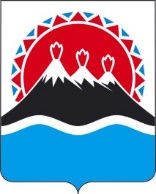 П О С Т А Н О В Л Е Н И ЕПРАВИТЕЛЬСТВА  КАМЧАТСКОГО КРАЯ                   г. Петропавловск-КамчатскийВ соответствии с Федеральным законом от 17.07.1999 № 178-ФЗ "О государственной социальной помощи", Правилами предоставления и распределения субсидий из федерального бюджета бюджетам субъектов Российской Федерации на реализацию мероприятий, направленных на оказание государственной социальной помощи на основании социального контракта, являющимися приложением № 8(6) к государственной программе Российской Федерации "Социальная поддержка граждан", утвержденной постановлением Правительства Российской Федерации от 15.04.2014 № 296 "Об утверждении государственной программы Российской Федерации "Социальная поддержка граждан", а также в целях повышения уровня и качества жизни малоимущих семей и малоимущих одиноко проживающих граждан путем стимулирования их активных действий по преодолению трудной жизненной ситуации ПРАВИТЕЛЬСТВО ПОСТАНОВЛЯЕТ:1. Утвердить Порядок оказания государственной социальной помощи на основании социального контракта в Камчатском крае согласно приложению.2. Министерству социального благополучия и семейной политики Камчатского края обеспечить оказание консультативной и методической помощи органам местного самоуправления муниципальных образований в Камчатском крае при оказании государственной социальной помощи на основании социального контракта семьям и одиноко проживающим гражданам, которые по независящим от них причинам имеют среднедушевой доход ниже величины прожиточного минимума, установленного в Камчатском крае для соответствующих социально-демографических групп населения.3. Настоящее постановление вступает в силу после дня его официального опубликования.        Приложение к постановлению      Правительства Камчатского края от ______________№_________П О Р Я Д О Коказания государственной социальной помощи на основаниисоциального контракта в Камчатском краеНастоящий Порядок разработан в соответствии с Федеральным законом Российской Федерации от 17.07.1999 № 178-ФЗ "О государственной социальной помощи" (далее - Федеральный закон № 178-ФЗ) и определяет размер, механизм и условия назначения и выплаты государственной социальной помощи на основании социального контракта семьям и одиноко проживающим гражданам, которые по независящим от них причинам имеют среднедушевой доход ниже величины прожиточного минимума, установленного в Камчатском крае для соответствующих социально-демографических групп населения (далее – государственная социальная помощь на основании социального контракта).Действие настоящего Порядка распространяется на правоотношения, возникающие в период действия заключенного между Министерством труда и социальной защиты Российской Федерации и Правительством Камчатского края соглашения о предоставлении субсидий из федерального бюджета бюджетам Российской Федерации в целях софинансирования расходных обязательств на реализацию мероприятий, направленных на оказание государственной социальной помощи на основании социального контракта (далее – субсидия).1. Общие положения1.1.	Целью оказания государственной социальной помощи на основании социального контракта является выход семей и одиноко проживающим граждан, которые по независящим от них причинам имеют среднедушевой доход ниже величины прожиточного минимума, установленного в Камчатском крае для соответствующих социально-демографических групп населения, на более высокий уровень жизни за счет их активных действий для получения в дальнейшем постоянных самостоятельных источников дохода в денежной и натуральной форме, позволяющих преодолеть трудную жизненную ситуацию и улучшить материальное положение.1.2.	В рамках настоящего Порядка используются следующие основные понятия: социальный контракт – соглашение, которое заключено между гражданином и органом местного самоуправления муниципального района, муниципального округа, городского округа в Камчатском крае по месту жительства или месту пребывания гражданина и в соответствии с которым орган местного самоуправления муниципального района, муниципального округа, городского округа в Камчатском крае обязуется оказать гражданину государственную социальную помощь, а гражданин – реализовать мероприятия, предусмотренные программой социальной адаптации;программа социальной адаптации – разработанный органом местного самоуправления муниципального района, муниципального округа, городского округа в Камчатском крае совместно с гражданином комплекс мероприятий, направленных на преодоление трудной жизненной ситуации, включающий в себя виды и объем указанных мероприятий, порядок их реализации;малоимущая семья – семья, имеющая среднедушевой доход ниже величины прожиточного минимума, установленного в Камчатском крае для соответствующей социально-демографической группы населения (далее – малоимущая семья);малоимущий одиноко проживающий гражданин – одиноко проживающий, неработающий гражданин трудоспособного возраста, не состоящий в браке, самостоятельно ведущий домашнее хозяйство, не имеющий других родственников, зарегистрированных с ним по месту жительства и имеющий доход ниже величины прожиточного минимума, установленного в Камчатском крае для соответствующей социально-демографической группы населения (далее – малоимущий гражданин);заявитель – лицо, подавшее заявление на оказание государственной социальной помощи на основании социального контракта;получатель государственной социальной помощи на основании социального контракта – малоимущая семья или малоимущий гражданин, которым оказана государственная социальная помощь на основании социального контракта;независящие причины – наличие нетрудоспособных членов семьи при отсутствии других трудоспособных членов семьи, которые обязаны их содержать в соответствии с законодательством, а также когда трудоспособные члены семьи признаны безработными или обучаются в общеобразовательных организациях основного общего и среднего общего образования либо в профессиональных образовательных организациях и (или) образовательных организациях высшего образования по очной форме обучения или не работают в связи с уходом за членом семьи (ребенком до достижения им возраста трех лет, ребенком-инвалидом, или инвалидом I группы, или членом семьи, нуждающимся по заключению медицинской организации в постоянном постороннем уходе либо достигшим возраста  80 лет); длительное лечение (лечение продолжительностью более двух месяцев подряд, подтверждаемое документом медицинской организации); наличие в семье трех и более несовершеннолетних детей; наличие инвалидности I либо II группы;текущая потребность – это потребность в первоочередных мерах по поддержанию и восстановлению условий нормальной жизнедеятельности, а также улучшению качества жизни малоимущей семьи, малоимущего гражданина;трудная жизненная ситуация – наличие у малоимущей семьи, малоимущего гражданина по независящим от них причинам среднедушевого дохода ниже величины прожиточного минимума, установленного для соответствующей социально-демографической группы населения в Камчатском крае.1.3. Основными принципами назначения государственной социальной помощи на основании социального контракта являются добровольность участия, обязательность исполнения условий социального контракта и мероприятий программы социальной адаптации, индивидуальный подход при определении мероприятий программы социальной адаптации, целевой характер оказания государственной социальной помощи на основании социального контракта.1.4. Государственная социальная помощь в соответствии с настоящим Порядком предоставляется малоимущим семьям (малоимущим гражданам) на реализацию следующих мероприятий, предусмотренных программой социальной адаптации:1) поиск работы;2) осуществление индивидуальной предпринимательской деятельности;3) ведение личного подсобного хозяйства;4) осуществление иных мероприятий, направленных на преодоление гражданином трудной жизненной ситуации.В рамках мероприятий, указанных в подпунктах 1, 4 настоящего пункта, государственная социальная помощь на основании социального контракта в приоритетном порядке оказывается гражданам, проживающим в семьях с детьми.1.5. Государственная социальная помощь на основании социального контракта предоставляется в виде:1) ежемесячного денежного пособия гражданам, заключившим социальный контракт на реализацию мероприятия по поиску работы;2) единовременного денежного пособия гражданам, заключившим социальный контракт на реализацию мероприятия по осуществлению индивидуальной предпринимательской деятельности;3) единовременного денежного пособия гражданам, заключившим социальный контракт по ведению личного подсобного хозяйства;4) ежемесячного денежного пособия гражданам, заключившим социальный контракт на реализацию иных мероприятий, направленных на преодоление трудной жизненной ситуации.1.6. Социальный контракт заключается на следующий срок:1) на мероприятие по поиску работы - не более чем на 9 месяцев;2) на мероприятия по осуществлению индивидуальной предпринимательской деятельности и по ведению личного подсобного хозяйства - не более чем на 12 месяцев;3) на осуществление иных мероприятий, направленных на преодоление гражданином трудной жизненной ситуации, - не более чем на 6 месяцев.1.7. С целью реализации мероприятий, указанных в подпунктах 1–3 пункта 1.4 настоящего Порядка, органы местного самоуправления оказывают содействие гражданину в получении профессионального обучения или дополнительного профессионального образования. 1.8.	Ожидаемыми результатами оказания государственной социальной помощи на основании социального контракта являются:1)	реализация трудового потенциала граждан;2)	повышение уровня и качества жизни граждан за счет постоянных самостоятельных источников дохода;3)	повышение социальной ответственности граждан, снижение иждивенческого мотива их поведения;4)	ведение здорового образа жизни;5)	улучшение психологического здоровья в семье.1.9.	Главным распорядителем бюджетных средств, предназначенных на выплату государственной социальной помощи на основании социального контракта, является Министерство социального благополучия и семейной политики Камчатского края (далее – Министерство).1.10.	Получателями бюджетных средств на оказание государственной социальной помощи на основании социального контракта являются органы местного самоуправления муниципального района, муниципального округа, городского округа в Камчатском крае, уполномоченные на осуществление переданного полномочия Камчатского края по оказанию государственной социальной помощи на основании социального контракта в соответствии с Законом Камчатского края "О наделении органов местного самоуправления муниципальных образований в Камчатском крае государственным полномочием Камчатского края по оказанию государственной социальной помощи на основании социального контракта малоимущим гражданам" (далее – органы местного самоуправления).2.	Условия оказания государственной социальной помощина основании социального контракта2.1.	Государственная социальная помощь на основании социального контракта предоставляется малоимущим семьям, малоимущим гражданам, которые на день подачи заявления об оказании государственной социальной помощи на основании социального контракта имеют по независящим от них причинам среднедушевой доход ниже величин прожиточного минимума, установленных в Камчатском крае для соответствующих социально-демографических групп населения.2.2.	При изменении величины прожиточного минимума в Камчатском крае принятое решение не пересматривается.2.3.	Учет доходов и расчет среднедушевого дохода семьи и дохода одиноко проживающего гражданина производятся на основании сведений о составе семьи, доходов членов семьи или одиноко проживающего гражданина и принадлежащем им имуществе на праве собственности, указанных в заявлении об оказании государственной социальной помощи на основании социального контракта, а также с учетом иных условий, определенных Федеральным законом от 05.04.2003 № 44-ФЗ "О порядке учета доходов и расчета среднедушевого дохода семьи и дохода одиноко проживающего гражданина для признания их малоимущими и оказания им государственной социальной помощи" (далее – Федеральный закон № 44-ФЗ) и постановлением Правительства Российской Федерации от 20.08.2003 № 512 "О перечне видов доходов, учитываемых при расчете среднедушевого дохода семьи и дохода одиноко проживающего гражданина для оказания им государственной социальной помощи" (далее - постановление Правительства Российской Федерации № 512).2.4. Состав семьи для расчета среднедушевого дохода семьи определяется в соответствии со статьями 13 и 14 Федерального закона от 05.04.2003 № 44-ФЗ. В случае совместного проживания в одном домохозяйстве нескольких родственных семей или родственников, не входящих в семью, сведения о ведении совместного хозяйства, указанные в заявлении гражданина, подтверждаются актом проверки жилищных условий и материально-бытового положения домохозяйства.2.5.	При оказании государственной социальной помощи на основании социального контракта орган местного самоуправления по месту жительства либо месту пребывания малоимущей семьи или малоимущего гражданина взаимодействует с исполнительными органами государственной власти Камчатского края, уполномоченными в сферах социальной защиты населения, регулирования малого и среднего предпринимательства, сельского хозяйства, здравоохранения, образования, иных сферах, органами государственной службы занятости населения, другими организациями в целях содействия в реализации получателями государственной социальной помощи на основании социального контракта мероприятий, предусмотренных программой социальной адаптации.2.6.	Государственная социальная помощь на основании социального контракта может предоставляться неоднократно.2.7.	Государственная социальная помощь на основании социального контракта предоставляется при согласии всех совершеннолетних членов малоимущей семьи.2.8. Размер ежемесячной денежной выплаты на период действия социального контракта остается неизменным и не должен превышать величину прожиточного минимума, установленную в Камчатском крае за II квартал года, предшествующего году заключения социального контракта.2.9. Средства государственной социальной помощи на основании социального контракта могут быть использованы получателем исключительно на мероприятия программы социальной адаптации.2.10. Государственная социальная помощь на основании социального контракта в виде ежемесячной денежной выплаты назначается получателю с 1 числа месяца, следующего за месяцем, в котором органом местного самоуправления было принято решение о ее назначении.Государственная социальная помощь на основании социального контракта, назначаемая получателю в виде единовременной денежной выплаты, выплачивается ему в срок, предусмотренный программой социальной адаптации.2.11. Оказание государственной социальной помощи на основании социального контракта не влечет за собой прекращение оказания или отказ в назначении государственной социальной помощи в соответствии с Федеральным законом № 178-ФЗ без социального контракта.2.12. Государственная социальная помощь на основании социального контракта оказывается при одновременном соблюдении следующих условий:1) заявитель, члены семьи заявителя являются гражданами Российской Федерации и не менее одного года непосредственно перед днем обращения за назначением государственной социальной помощи на основании социального контракта местом их жительства (пребывания) является жилое помещение, расположенное на территории Камчатского края;2) заявитель, члены семьи заявителя по независящим от них причинам имеют среднедушевой доход ниже величины прожиточного минимума, установленного в Камчатском крае для соответствующей социально-демографической группы;3) заявитель, члены семьи заявителя находятся в трудной жизненной ситуации, определенной в соответствии с законодательством Российской Федерации;4) заявитель является трудоспособным гражданином (работающим или не работающим);5) заявитель, члены семьи заявителя работают по трудовому договору (по договору гражданско-правового характера) либо зарегистрированы в качестве безработного, либо ищущего работу в соответствии с законодательством о занятости населения, либо обучаются в образовательной организации по очной форме обучения, либо не работают по независящим от них причинам;6) отсутствие в собственности у заявителя, членов семьи заявителя  жилых помещений либо наличие не более одного жилого помещения общей площадью не более 50 кв. м или суммарная площадь которого в расчете на одного члена семьи не превышает 18 кв. м (в расчете площади жилых помещений не учитывается площадь жилого помещения, занимаемая больным членом семьи, страдающим тяжелой формой хронического заболевания, при котором совместное проживание с ним в соответствии с законодательством невозможно (в том числе отдельное изолированное жилое помещение в квартире), а такой член семьи не учитывается в количестве членов семьи при расчете площади жилых помещений на одного члена  семьи);7) отсутствие у заявителя, членов семьи заявителя в собственности:а) нежилого помещения, используемого под коммерческие цели;б) земельного участка общей площадью более 0,4 га, за исключением реализации мероприятия, связанного с ведением личного подсобного хозяйства; в) автотранспорта за исключением одной единицы автотранспорта с годом выпуска не ранее 3 лет до года обращения за государственной социальной помощью на основании социального контракта;8) наличие соглашения об уплате алиментов либо решения суда (постановления судьи) о взыскании алиментов на детей с лиц, обязанных их уплачивать - при наличии в составе семьи несовершеннолетних детей, брак с отцом (матерью) которых расторгнут или не заключался (установление отцовства);9) неполучение заявителем, членами семьи заявителя выплат на содействие самозанятости безработных граждан в течение года, предшествующего дате обращения за получением государственной социальной помощи на основании социального контракта;10) согласие всех совершеннолетних дееспособных членов семьи заявителя.3. Назначение и прекращение оказания государственнойсоциальной помощи на основании социального контракта3.1. Государственная социальная помощь на основании социального контракта назначается органом местного самоуправления на основании заявления и анкеты о семейном и материально-бытовом положении (далее – анкета), заполненной гражданином в письменной форме от себя лично (для малоимущего гражданина) или от имени своей семьи (для малоимущей семьи) согласно Приложениям 1 и 2 к настоящему Порядку. 3.2. К заявлению прилагаются следующие документы:1) анкета; 2) копия паспорта или иного документа, удостоверяющего личность заявителя;3) копии документов, подтверждающих родство и (или) свойство (свидетельство о рождении, свидетельство о заключении брака, свидетельство о перемене имени, свидетельство о расторжении брака, свидетельство об установлении отцовства, решение суда о признании гражданина членом семьи заявителя; документ, подтверждающий установление над ребенком опеки (попечительства), с указанием фамилии, имени, отчества (при наличии) ребенка и опекуна (для детей, находящихся под опекой (попечительством));4) документы, подтверждающие сведения о доходах каждого члена семьи за 3 месяца, предшествующих месяцу обращения за оказанием государственной социальной помощи на основании социального контракта в соответствии с перечнем видов доходов, учитываемых при расчете среднедушевого дохода семьи и дохода одиноко проживающего гражданина для оказания им государственной социальной помощи, утвержденным постановлением Правительства Российской Федерации № 512; 5) справка об обучении в образовательной организации по очной форме обучения для детей старше 18 лет;6) копии документов, подтверждающих наличие независящих причин, предусмотренных абзацем 8 пункта 1.2.настоящего Порядка;7) трудовая книжка заявителя, члена его семьи, имеющего намерение участвовать в реализации мероприятия, связанного с поиском работы;8) сведения, подтверждающие, что на момент обращения заявитель, член его семьи, имеющие намерение участвовать в реализации мероприятия, связанного с прохождением профессионального обучения и получения дополнительного профессионального образования, не направлены органами государственной службы занятости на профессиональное обучение или получение дополнительного профессионального образования;9) документы (сведения), подтверждающие наличие (отсутствие) в собственности у заявителя, членов его семьи транспортных средств;10) иные документы, содержащие сведения, которые влияют на право назначения и на размер государственной социальной помощи на основании социального контракта;	11) заявление о предоставлении денежного пособия, а также документ, содержащий информацию о реквизитах счета в кредитной организации, открытого на имя заявителя (договор банковского вклада (счета), справка кредитной организации о реквизитах счета или другие документы, содержащие сведения о реквизитах счета заявителя).3.3. Сведения, которые находятся в распоряжении государственных органов, органов местного самоуправления, организаций, участвующих в предоставлении государственных и муниципальных услуг, и подлежат предоставлению в рамках межведомственного информационного взаимодействия:1) сведения о месте жительства (пребывания), об убытии гражданина с места жительства (пребывания) в Камчатском крае, находящиеся в распоряжении органа регистрационного учета граждан;2) сведения о лице, зарегистрированном в системе обязательного пенсионного страхования (СНИЛС, размер страховой пенсии по старости (инвалидности), размер доплат, устанавливаемых к пенсии, размер социальных выплат и выплат по уходу застрахованного лица), находящиеся в распоряжении Пенсионного фонда Российской Федерации;3) сведения о неполучении заявителем, членами его семьи выплат на содействие самозанятости безработных граждан, находящиеся в распоряжении органов государственной службы занятости населения;4) сведения из Единого государственного реестра прав на недвижимое имущество и сделок с ним о правах отдельного лица на имеющиеся у него объекты недвижимости;Заявитель вправе представить сведения, предусмотренные настоящим пунктом, по собственной инициативе.3.4. Заявитель несет ответственность за достоверность представленных им сведений в соответствии с законодательством Российской Федерации.3.5. Заявление и документы, необходимые для оказания государственной социальной помощи на основании социального контракта, могут быть представлены заявителем в орган местного самоуправления, а также направлены в орган местного самоуправления посредством почтовой связи (заказным письмом) или в форме электронного документа. 3.6. Документы, необходимые для назначения государственной социальной помощи на основании социального контракта, могут быть представлены как в подлинниках, так и в копиях, заверенных в порядке, установленном законодательством Российской Федерации, без представления их оригиналов.3.7. Оригиналы документов, представленные лично заявителем, подлежат копированию с последующим заверением специалистами органа местного самоуправления, после чего оригиналы документов возвращаются заявителю.3.8. Представленные для назначения государственной социальной помощи на основании социального контракта документы не должны содержать подчистки либо приписки, зачеркнутые слова и иные неоговоренные в них исправления, а также серьезные повреждения, не позволяющие однозначно истолковать их содержание.3.9. Заявление и документы принимаются и регистрируются специалистами органа местного самоуправления в день их поступления. 3.10. Специалист органа местного самоуправления в течение 10 рабочих дней со дня поступления заявления в орган местного самоуправления: 1) проводит собеседование с заявителем, в ходе которого заполняет Лист собеседования согласно Приложению 3 к настоящему Порядку; 2) проверяет представленные заявителем сведения. 3.11. Сведения, указанные гражданином в заявлении, проверяются органом местного самоуправления по информации, находящейся в его распоряжении, в том числе в автоматизированных базах данных, а также в порядке межведомственного взаимодействия. 3.12. Ответственность за достоверность сведений, содержащихся в выданных в соответствии с межведомственным запросом документах, несет организация, выдавшая документ, в соответствии с действующим законодательством.3.13. Представленные заявителем сведения также подтверждаются посредством дополнительной проверки (комиссионного обследования), проводимой органом местного самоуправления самостоятельно, в результате которой составляется акт материально-бытового обследования условий проживания семьи согласно Приложению 4 к настоящему Порядку.3.14. В случае проведения дополнительной проверки сведений срок рассмотрения заявления продлевается по решению руководителя органа местного самоуправления либо иного должностного лица, уполномоченного на заключение социального контракта, но не более чем на один месяц. 3.15. Заявление гражданина, анкета, лист собеседования и акт материально-бытового обследования формируются в личное дело и с проектом социального контракта, к которому прилагается проект программы социальной адаптации, передаются на рассмотрение межведомственной комиссии, образованной органом местного самоуправления из представителей органа местного самоуправления, органов социальной защиты населения, образования, здравоохранения, органа государственной службы занятости населения, общественных и иных заинтересованных органов и организаций (далее - Комиссия). Состав Комиссии и положение о ней утверждаются муниципальным правовым актом органа местного самоуправления. 3.16. Комиссия по каждому заявителю выносит рекомендации:1) об оказании государственной социальной помощи на основании социального контракта;2) об отказе в оказании государственной социальной помощи на основании социального контракта;3) о прекращении государственной социальной помощи на основании социального контракта;4) о продлении периода оказания государственной социальной помощи на основании социального контракта.Решение Комиссии оформляется протоколом. В протоколе Комиссии указывается причина отказа, прекращения оказания государственной социальной помощи на основании социального контракта. 3.17. Основанием для отказа заявителю в назначении государственной социальной помощи на основании социального контракта является представление заявителем неполных и (или) недостоверных сведений о составе семьи, доходах и принадлежащем ему (его семье) имуществе на праве собственности. 3.18. В случае получения членом семьи, признанным в установленном порядке безработным, выплат на содействие самозанятости безработных граждан, государственная социальная помощь в виде единовременной выплаты социальным контрактом не предусматривается. 3.19. Орган местного самоуправления в течение 30 дней со дня регистрации заявления:1) с учетом рекомендаций Комиссии принимает решение об оказании государственной социальной помощи на основании социального контракта (или об отказе в ее оказании);2) заключает с заявителем (получателем) социальный контракт по форме согласно Приложению 5 к настоящему Порядку, неотъемлемым приложением к которому является программа социальной адаптации по форме согласно Приложению 6 к настоящему Порядку, подписанные руководителем органа местного самоуправления либо иным должностным лицом, уполномоченным на заключение социального контракта, и заявителем (получателем).3.20. Уведомление о назначении государственной социальной помощи на основании социального контракта или об отказе в ее назначении направляется органом местного самоуправления в письменной форме по месту жительства или месту пребывания заявителя (получателя) в течение 3 рабочих дней со дня принятия решения. 3.21. Государственная социальная помощь на основании социального контракта прекращается в случаях:1) назначения заявителю (получателю) наказания в виде лишения свободы;2) нахождения заявителя (получателя) на полном государственном обеспечении;3) невыполнения заявителем (получателем) мероприятий, предусмотренных программой социальной адаптации;4) смены места жительства (выезд за пределы Камчатского края со снятием с регистрационного учета);5) нецелевого использования ежемесячного (единовременного) денежного пособия;6) непредставления получателем отчёта о выполнении программы социальной адаптации в сроки, предусмотренные социальным контрактом;7) получения членом семьи, признанным в установленном порядке безработным, выплат на содействие самозанятости безработных граждан; 8) изменения обстоятельств, являвшихся основанием для назначения либо продолжения оказания гражданину (его семье) государственной социальной помощи на основании социального контракта, в том числе состава семьи, доходов и принадлежащем ему (его семье) имуществе на праве собственности;9) предоставления получателем недостоверных сведений о составе семьи, о доходах, о принадлежащем ему (его семье) имуществе на праве собственности;10) смерти получателя.3.22. При наступлении случаев, указанных в пункте 3.21 настоящего Порядка, орган местного самоуправления представляет для рассмотрения в Комиссию документы, подтверждающие наличие оснований для прекращения оказания государственной социальной помощи на основании социального контракта.В протоколе заседания Комиссии указывается причина прекращения оказания государственной социальной помощи на основании социального контракта.Решение о прекращении оказания государственной социальной помощи на основании социального контракта принимается органом местного самоуправления на основании протокола заседания Комиссии. 3.23. Решение о прекращении государственной социальной помощи на основании социального контракта направляется органом местного самоуправления в письменной форме по месту жительства или месту пребывания получателя в течение 3 рабочих дней со дня принятия соответствующего решения. 3.24. Решение об отказе в назначении государственной социальной помощи на основании социального контракта или о прекращении оказания государственной социальной помощи на основании социального контракта может быть обжаловано заявителем (получателем) в Министерство и (или) в судебном порядке, установленном законодательством Российской Федерации.3.25. Оказание государственной социальной помощи на основании социального контракта прекращается с первого числа месяца, следующего за месяцем, в котором органом местного самоуправления установлены основания её прекращения её оказания, предусмотренные пунктом 3.21 настоящего Порядка.3.26. В случае прекращения оказания государственной социальной помощи на основании социального контракта по основаниям, указанным в пункте 3.21 настоящего Порядка, за исключением подпункта 10, денежные средства, выплаченные получателю в виде ежемесячного и (или) единовременного денежного пособия, возвращаются получателем в течение 5 рабочих дней со дня получения решения о прекращении государственной социальной помощи на основании социального контракта на расчетный счет органа местного самоуправления в добровольном порядке либо взыскиваются в судебном порядке.3.27. В случае прекращения оказания социальной помощи на основании социального контракта по основанию, указанному в подпункте 10 пункта 3.21 настоящего Порядка, получатель освобождается от всех обязательств по социальному контракту. 3.28. В случае установления органом местного самоуправления фактов невыполнения получателем (членами семьи получателя) мероприятий программы социальной адаптации по уважительным причинам, а также фактов невыполнения получателем (членами семьи получателя) обязательств, предусмотренных социальным контрактом по уважительным причинам, оказание государственной социальной помощи на основании социального контракта не прекращается.3.29. Уважительными причинами, по которым получателем (членами семьи получателя) государственной социальной помощи на основании социального контракта не выполнены мероприятия программы социальной адаптации, а также обязательства, предусмотренные заключенным социальным контрактом, являются:1) чрезвычайные, непредотвратимые, непреодолимые обстоятельства (паводок, наводнение, пожар, землетрясение, ураган, техногенная катастрофа, авария);2) временная нетрудоспособность получателя (члена (членов) семьи получателя) вследствие заболевания или травмы;3) смерть близкого родственника получателя (членов семьи получателя);4) осуществление получателем (членами семьи получателя) ухода за близким родственником, нуждающимся в постоянном постороннем уходе в связи с заболеванием (травмой);5) иные причины, признанные уважительными в судебном порядке, при обращении получателя (члена семьи получателя) в суд.Для целей настоящего пункта близкими родственниками признаются дети и родители, усыновители и усыновленные, братья и сестры, пасынки и падчерицы.3.30. Назначенная малоимущей семье денежная выплата в рамках оказания государственной социальной помощи на основании социального контракта, оставшаяся неполученной вследствие смерти члена семьи, на которого она была оформлена, выплачивается другому члену данной семьи при предъявлении им свидетельства о смерти лица, ранее получавшего денежную выплату в рамках оказания государственной социальной помощи на основании социального контракта, и документов, удостоверяющих личность гражданина.3.31. В случае смерти получателя государственной социальной помощи на основании социального контракта либо члена его семьи размер ранее назначенной малоимущей семье государственной социальной помощи на основании социального контракта не пересматривается.4. Программа социальной адаптации4.1. На основании заявления гражданина, анкеты, листа собеседования и акта материально-бытового обследования специалисты органа местного самоуправления с участием заявителя (получателя) разрабатывают программу социальной адаптации малоимущей семьи (малоимущего гражданина) на период действия социального контракта.4.2. Программа социальной адаптации разрабатывается на срок действия социального контракта и предусматривает активные мероприятия, обязательные для выполнения получателем и направленные на преодоление трудной жизненной ситуации. Примерный перечень основных мероприятий программы социальной адаптации для малоимущих семей и малоимущих граждан установлен Приложением 7 к настоящему Порядку.4.3. Социальный контракт, направленный на реализацию мероприятия по поиску работы, с одним и тем же гражданином заключается не чаще одного раза в год.4.4. Программа социальной адаптации по мероприятию по поиску работы разрабатывается специалистами органа местного самоуправления совместно с заявителем (получателем) и при необходимости с органом государственной службы занятости населения.4.5. Орган местного самоуправления при осуществлении мероприятия по поиску работы направляет гражданина в орган государственной службы занятости населения с целью прохождения гражданином профессионального обучения или дополнительного профессионального образования в случае наличия у органа государственной службы занятости населения возможности обеспечить такое прохождение.При отсутствии в органах государственной службы занятости населения такой возможности или в случае отсутствия оснований для организации гражданину прохождения профессионального обучения или дополнительного профессионального образования за счет средств органа государственной службы занятости населения, орган местного самоуправления самостоятельно оказывает содействие гражданину в получении профессионального обучения или дополнительного профессионального образования.4.6. В рамках оказания государственной социальной помощи на основании социального контракта по реализации мероприятия по поиску работы орган местного самоуправления обязан:а) оказывать совместно с органами государственной службы занятости населения и организациями, осуществляющими деятельность в сфере труда и занятости, содействие в поиске гражданином работы с последующим трудоустройством;б) осуществлять ежемесячную денежную выплату получателю, зарегистрированному в органах государственной службы занятости населения в качестве безработного или ищущего работу, в течение одного месяца с даты заключения социального контракта и трех месяцев с даты подтверждения факта трудоустройства получателя в размере величины прожиточного минимума, установленного для трудоспособного населения в Камчатском крае за II квартал года, предшествующего году заключения социального контракта. Выплата осуществляется путем перечисления ежемесячного денежного пособия на счет по вкладу либо на счет банковской карты, открытые в кредитной организации, по выбору гражданина;г) осуществлять ежемесячную денежную выплату гражданину в случае, предусмотренном абзацем первым пункта 4.5 настоящего Порядка, в период обучения, но не более 3 месяцев, в размере половины величины прожиточного минимума, установленного для трудоспособного населения в Камчатском крае за II квартал года, предшествующего году заключения социального контракта;д) осуществить единовременную денежную выплату в случае, предусмотренном абзацем вторым пункта 4.5 настоящего Порядка, на оплату стоимости курса обучения, но не более 30 000 рублей путем перечисления денежных средств на расчетный счет образовательной организации, указанной в договоре на обучение между заявителем (получателем) и образовательной организацией;в) возместить расходы работодателю на прохождение гражданином стажировки, по результатам которой заключен трудовой договор, в размере фактически понесенных расходов, но не более минимального размера оплаты труда за один месяц с учетом размера страховых взносов, подлежащих уплате в государственные внебюджетные фонды, если указанное обязательство установлено социальным контрактом.4.7. В рамках оказания государственной социальной помощи на основании социального контракта гражданин, с которым заключен социальный контракт по мероприятию по поиску работы, обязан:а) встать на учет в органах государственной службы занятости населения в качестве безработного или ищущего работу;б) зарегистрироваться в информационно-аналитической системе Общероссийской базы вакансий "Работа в России";в) осуществить поиск работы с последующим заключением трудового договора в период действия социального контракта;г) пройти в период действия социального контракта профессиональное обучение или получить дополнительное профессиональное образование, если указанное обязательство установлено социальным контрактом;д) в течение 5 рабочих дней со дня завершения обучения представить в орган местного самоуправления копию документа о квалификации;е) в случае прекращения обучения получатель обязан уведомить орган местного самоуправления о данном факте в течение трех рабочих дней с даты прекращения обучения;д) пройти в период действия социального контракта стажировку с последующим заключением трудового договора, если указанное обязательство предусмотрено социальным контрактом;е) возвратить денежные средства, полученные в качестве государственной социальной помощи, в полном объеме в случае неисполнения условий социального контракта.4.8. Программа социальной адаптации по осуществлению индивидуальной предпринимательской деятельности разрабатывается специалистами органа местного самоуправления совместно с заявителем и, при необходимости, с исполнительными органами государственной власти Камчатского края, уполномоченными в сфере регулирования малого и среднего предпринимательства, в сфере сельского хозяйства, а также органами государственной службы занятости населения.4.9. Орган местного самоуправления при реализации мероприятия по осуществлению индивидуальной предпринимательской деятельности направляет гражданина в орган государственной службы занятости населения с целью прохождения профессионального обучения или дополнительного профессионального образования либо, в случае необходимости, обучения навыкам предпринимательской деятельности (с выдачей документа об обучении установленного образца) в случае наличия у органа государственной службы занятости населения возможности обеспечить такое обучение.При отсутствии в органах государственной службы занятости населения такой возможности или в случае отсутствия оснований для организации гражданину прохождения обучения за счет средств органа государственной службы занятости населения, орган местного самоуправления самостоятельно оказывает содействие гражданину в прохождении профессионального обучения или дополнительного профессионального образования либо, при необходимости, обучении навыкам предпринимательской деятельности.4.10. В рамках оказания государственной социальной помощи на основании социального контракта по мероприятию по осуществлению индивидуальной предпринимательской деятельности орган местного самоуправления обязан:а) оказывать совместно с исполнительными органами государственной власти Камчатского края, уполномоченными в сфере регулирования малого и среднего предпринимательства, в сфере сельского хозяйства, органами государственной службы занятости населения содействие гражданину в создании условий для осуществления предпринимательской деятельности;б) возместить гражданину расходы, связанные с постановкой на учет в качестве индивидуального предпринимателя или налогоплательщика налога на профессиональный доход, в размере фактически понесенных расходов, но не более 5 процентов от суммы, выделенной гражданину в рамках социального контракта;в) осуществить гражданину денежную выплату в размере не более 250 000 рублей с целью осуществления им предпринимательской деятельности в соответствии с условиями социального контракта;г) осуществлять ежемесячную денежную выплату гражданину в случае, предусмотренном абзацем первым пункта 4.9 настоящего Порядка, в период обучения, но не более 3 месяцев, в размере половины величины прожиточного минимума, установленного для трудоспособного населения в Камчатском крае за II квартал года, предшествующего году заключения социального контракта;д) осуществить единовременную денежную выплату в случае, предусмотренном абзацем вторым пункта 4.9 настоящего Порядка, на оплату стоимости курса обучения, но не более 30 000 рублей, путем перечисления денежных средств на расчетный счет образовательной организации, указанной в договоре на обучение между заявителем (получателем) и образовательной организацией.4.11. В рамках оказания государственной социальной помощи на основании социального контракта гражданин, с которым заключен социальный контракт по мероприятию по осуществлению индивидуальной предпринимательской деятельности, обязан:а) пройти в период действия социального контракта обучение навыкам предпринимательской деятельности, если указанное обязательство установлено социальным контрактом;б) встать на учет в налоговом органе по Камчатскому краю в качестве индивидуального предпринимателя или налогоплательщика налога на профессиональный доход;в) представить в орган местного самоуправления документы, подтверждающие факт расходования средств с целью постановки на учет в качестве индивидуального предпринимателя или налогоплательщика налога на профессиональный доход;г) в течение 3 рабочих дней со дня завершения обучения представить в орган местного самоуправления копию документа о квалификации;д) в случае прекращения обучения получатель обязан уведомить орган местного самоуправления о данном факте в течение трех рабочих дней с даты прекращения обучения;е) приобрести в период действия социального контракта основные средства, материально-производственные запасы, принять имущественные обязательства (не более 15 процентов назначаемой выплаты), необходимые для осуществления индивидуальной предпринимательской деятельности, и представить в орган местного самоуправления подтверждающие документы;ж) возвратить денежные средства, полученные в качестве государственной социальной помощи, в полном объеме и в срок не позднее 30 дней со дня прекращения индивидуальной предпринимательской деятельности (в случае ее прекращения в период действия социального контракта по собственной инициативе).4.12. Программа социальной адаптации по мероприятию по ведению личного подсобного хозяйства разрабатывается специалистами органа местного самоуправления совместно с гражданином и при необходимости с исполнительным органом государственной власти Камчатского края, уполномоченным в сфере сельского хозяйства и органами государственной службы занятости населения.4.13. Орган местного самоуправления при реализации мероприятия по ведению личного подсобного хозяйства направляет гражданина в орган государственной службы занятости населения с целью обучения организации предпринимательской деятельности в сфере сельского хозяйства (с выдачей документа об обучении установленного образца) в случае наличия у органа государственной службы занятости населения возможности обеспечить такое обучение.При отсутствии в органах государственной службы занятости населения такой возможности или в случае отсутствия оснований для организации гражданину прохождения обучения за счет средств органа государственной службы занятости населения, орган местного самоуправления самостоятельно оказывает содействие гражданину в получении обучения организации предпринимательской деятельности в сфере сельского хозяйства.4.14. В рамках оказания государственной социальной помощи на основании социального контракта по мероприятию по ведению личного подсобного хозяйства орган местного самоуправления обязан:а) оказывать совместно с исполнительными органами государственной власти Камчатского края, уполномоченными в сфере сельского хозяйства, и организациями, осуществляющими деятельность в сфере сельского хозяйства, содействие гражданину в ведении им личного подсобного хозяйства и реализации продукции личного подсобного хозяйства;б) совместно с налоговыми органами по Камчатскому краю оказывать содействие гражданину в постановке на учет в качестве налогоплательщика налога на профессиональный доход;в) осуществлять ежемесячную денежную выплату гражданину в случае, предусмотренном абзацем первым пункта 4.13 настоящего Порядка, в период обучения, но не более 3 месяцев, в размере половины величины прожиточного минимума, установленного для трудоспособного населения в Камчатском крае за II квартал года, предшествующего году заключения социального контракта;г) осуществить единовременную денежную выплату в случае, предусмотренном абзацем вторым пункта 4.13 настоящего Порядка, на оплату стоимости курса обучения, но не более 30 000 рублей путем перечисления денежных средств на расчетный счет образовательной организации, указанной в договоре на обучение между заявителем (получателем) и образовательной организацией;д) осуществить гражданину денежную выплату в размере не более 100 000 рублей путем перечисления единовременного денежного пособия на счет по вкладу либо на счет банковской карты, открытые в кредитной организации, по выбору гражданина с целью ведения им личного подсобного хозяйства в соответствии с условиями социального контракта.4.15. В рамках оказания государственной социальной помощи на основании социального контракта гражданин, с которым заключен социальный контракт по мероприятию по ведению личного подсобного хозяйства, обязан:а) встать на учет в налоговом органе по Камчатскому краю в качестве налогоплательщика налога на профессиональный доход;б) в течение 3 рабочих дней со дня завершения обучения представить в орган местного самоуправления копию документа о квалификации;в) в случае прекращения обучения получатель обязан уведомить орган местного самоуправления о данном факте в течение трех рабочих дней с даты прекращения обучения;г) приобрести в период действия социального контракта необходимые для ведения личного подсобного хозяйства товары, а также продукцию, относимую к сельскохозяйственной продукции, перечень видов которой утвержден постановлением Правительства Российской Федерации от 25 июля 2006 № 458 "Об отнесении видов продукции к сельскохозяйственной продукции и к продукции первичной переработки, произведенной из сельскохозяйственного сырья собственного производства";д) осуществлять реализацию сельскохозяйственной продукции, произведенной и переработанной при ведении личного подсобного хозяйства;е) возвратить денежные средства, полученные в качестве государственной социальной помощи, в полном объеме в случае неисполнения условий социального контракта.4.16. Под иными мероприятиями, направленными на преодоление гражданином трудной жизненной ситуации понимаются мероприятия, направленные на оказание государственной социальной помощи, предусмотренной абзацем вторым части 1 статьи 12 Федерального закона № 178-ФЗ, в целях удовлетворения текущих потребностей граждан в приобретении товаров первой необходимости, одежды, обуви, лекарственных препаратов, товаров для ведения личного подсобного хозяйства, в лечении, профилактическом медицинском осмотре в целях стимулирования ведения здорового образа жизни, а также для обеспечения потребности семей в товарах и услугах дошкольного и школьного образования. 4.17. В рамках оказания государственной социальной помощи на основании социального контракта по осуществлению иных мероприятий, направленных на преодоление трудной жизненной ситуации орган, местного самоуправления обязан:а) оказывать содействие в исполнении получателем мероприятий программы социальной адаптации;б) осуществлять ежемесячную денежную выплату получателю в размере величины прожиточного минимума, установленного для трудоспособного населения в Камчатском крае за II квартал года, предшествующего году заключения социального контракта. Выплата осуществляется путем перечисления ежемесячного денежного пособия на счет по вкладу либо на счет банковской карты, открытые в кредитной организации, по выбору гражданина.4.18. В рамках оказания государственной социальной помощи на основании социального контракта гражданин, с которым заключен социальный контракт по осуществлению иных мероприятий, направленных на преодоление трудной жизненной ситуации, обязан:а) предпринять действия по выполнению мероприятий, предусмотренных социальным контрактом;б) с целью удовлетворения текущих потребностей приобрести товары первой необходимости, одежду, обувь, лекарственные препараты, товары для ведения личного подсобного хозяйства, пройти лечение, профилактический медицинский осмотр в целях стимулирования ведения здорового образа жизни, а также приобрести товары для обеспечения потребности семьи гражданина в товарах и услугах дошкольного и школьного образования.4.19. С целью реализации мероприятий, указанных в пункте 1.4. настоящего Порядка, орган местного самоуправления, исходя из условий жизни гражданина (семьи гражданина), оказывает содействие в получении гражданином иных видов поддержки, в том числе:	а) в получении мер социальной поддержки;	б) в направлении на ежегодное прохождение профилактического медицинского осмотра или диспансеризации, а также на проведение гражданином и членами его семьи вакцинации в соответствии с национальным календарем профилактических прививок при отсутствии медицинских противопоказаний;	в) в направлении несовершеннолетних членов семьи гражданина в дошкольную образовательную организацию;	г) в организации ухода за нетрудоспособными лицами.4.20. Программа социальной адаптации малоимущей семьи или малоимущего гражданина утверждается председателем Комиссии и подписывается ее членами.4.21. Для осуществления контроля выполнения мероприятий программы социальной адаптации и организации осуществления государственной социальной помощи гражданин, заключивший социальный контракт, в сроки, установленные в программе социальной адаптации, представляет в органы местного самоуправления отчет по исполнению установленных в ней мероприятий по форме согласно приложению 8 к настоящему Положению (далее - отчет).5. Заключение социального контракта5.1. Социальный контракт по форме согласно Приложению 5 к настоящему Порядку заключается между заявителем (получателем) и органом местного самоуправления в лице его руководителя либо иного должностного лица, уполномоченного на заключение социального контракта, после принятия Комиссией решения об оказании заявителю (получателю) государственной социальной помощи на основании социального контракта.5.2. Социальный контракт заключается после утверждения председателем Комиссии протокола заседания Комиссии и программы социальной адаптации малоимущей семьи (малоимущего гражданина).5.3. В социальном контракте должны быть отражены:1) предмет социального контракта;2) права и обязанности заявителя (получателя) и органа местного самоуправления;3) порядок оказания государственной социальной помощи на основании социального контракта;4) виды и размер предоставляемой на основании социального контракта государственной социальной помощи;5) срок действия социального контракта;6) порядок изменения и прекращения социального контракта.5.4. Сопровождение социального контракта осуществляет орган местного самоуправления.6. Финансирование государственной социальной помощина основании социального контракта6.1. Финансирование расходов, связанных с оказанием государственной социальной помощи на основании социального контракта, осуществляется за счет средств бюджета Камчатского края на соответствующий год, а также за счет субсидий из федерального бюджета на реализацию указанных мероприятий.6.2. Средства, выделяемые на оказание государственной социальную помощи на основании социального контракта, носят строго целевой характер и не могут быть направлены на другие цели.6.3. Денежная выплата в рамках оказания государственной социальной помощи на основании социального контракта перечисляется на счет получателя, открытый в российской кредитной организации, в течение 10 рабочих дней со дня поступления финансовых средств на расчетный счет органа местного самоуправления.7. Мониторинг оказания государственной социальной помощи на основании социального контракта7.1. Мониторинг оказания государственной социальной помощи на основании социального контракта (далее - мониторинг) осуществляется в целях:1) оценки эффективности оказания государственной социальной помощи на основании социального контракта;2) прогнозирования количества граждан, обращающихся за назначением государственной социальной помощи на основании социального контракта;3) бюджетного планирования;4) подготовки предложений по совершенствованию механизма оказания государственной социальной помощи на основании социального контракта;5) подготовки отчета по годовой форме федерального статистического наблюдения № 1 - соцконтракт "Сведения об оказании государственной социальной помощи на основании социального контракта за счет средств бюджета субъекта Российской Федерации";6) осуществления контроля за правильностью оказания государственной социальной помощи на основании социального контракта.7.2. Ежемесячно до 10 числа месяца, следующего за отчетным, органы местного самоуправления представляют в Министерство информацию о проведении мониторинга назначения и выплаты государственной социальной помощи на основании социального контракта согласно Приложению 9 к настоящему Порядку, а также реестр получателей государственной социальной помощи на основании социального контракта согласно Приложению 10. 7.3. Ежегодно до 20 января года, следующего за отчетным, органы местного самоуправления представляют в Министерство сведения о назначении и выплате государственной социальной помощи на основании социального контракта по годовой форме федерального статистического наблюдения № 1 - соцконтракт "Сведения об оказании государственной социальной помощи на основании социального контракта за счет средств бюджета субъекта Российской Федерации" для обобщения и направления Министерством сводных данных в Министерство труда и социальной защиты Российской Федерации до 20 февраля года, следующего за отчетным.7.4. В период действия социального контракта органы местного самоуправления на постоянной основе проводят ежемесячный мониторинг реализации мероприятий программы социальной адаптации.7.5. В течение четвертого месяца после месяца окончания срока действия социального контракта органы местного самоуправления подготавливают отчет об оценке эффективности реализации социального контракта, включающий в себя:1) сведения о доходах гражданина (семьи гражданина) за три месяца, следующие за месяцем окончания срока действия социального контракта, которые представляет гражданин, и их сравнение со сведениями о доходах, представленных гражданином при подаче заявления на оказание государственной социальной помощи на основании социального контракта;2) оценку условий жизни гражданина (семьи гражданина) по окончании срока действия социального контракта.7.6. Органами местного самоуправления проводится ежемесячный мониторинг условий жизни гражданина (семьи гражданина) в течение следующего срока со дня окончания срока действия социального контракта:1) по мероприятию по поиску работы - в течение двенадцати месяцев проверяется факт осуществления гражданином трудовой деятельности;2) по мероприятию по осуществлению индивидуальной предпринимательской деятельности - в течение двенадцати месяцев проверяется факт осуществления гражданином предпринимательской деятельности;3) по мероприятию по ведению личного подсобного хозяйства - в течение двенадцати месяцев проверяется факт ведения гражданином личного подсобного хозяйства;4) по осуществлению иных мероприятий, направленных на преодоление гражданином трудной жизненной ситуации, - в течение двенадцати месяцев проверяется факт ухудшения материально-бытового состояния гражданина (семьи гражданина).По результатам, полученным в ходе мониторинга, орган местного самоуправления принимает решение о целесообразности заключения с гражданином нового социального контракта.7.7. Орган местного самоуправления вносит в Единую государственную информационную систему социального обеспечения (далее – ЕГИССО), Автоматизированную систему "Адресная социальная помощь" (далее – АС АСП) информацию об оказании государственной социальной помощи на основании социального контракта. 7.8. Получение из ЕГИССО и АС АСП информации, необходимой для оказания государственной социальной помощи на основании социального контракта, осуществляется в порядке, установленном действующим законодательством.7.9. Оценка эффективности оказания государственной социальной помощи на основании социального контракта осуществляется Министерством в соответствии с методикой оценки эффективности оказания государственной социальной помощи на основании социального контракта, утверждаемой уполномоченным федеральным органом исполнительной власти.Приложение 1к Порядку оказания государственнойсоциальной помощи на основаниисоциального контракта в Камчатском краеПриложение 2к Порядку оказания государственнойсоциальной помощи на основаниисоциального контракта в Камчатском краеАнкетао семейном и материально-бытовом положении	В таблице следует указать запрашиваемые данные по всем членам семьи, включая несовершеннолетних детей.Оценка ситуации:	Материальное положение (заполняется со слов)	Отношения с членами семьи	Сложности в семье	Возможности (потенциал)	Проблемы, беспокойства (трудности на сегодняшний день)	Желания семьи (одиноко проживающего гражданина)В личном подсобном хозяйстве имею:	4. Сведения о доходахРасчетПриложение 3к Порядку оказания государственнойсоциальной помощи на основаниисоциального контракта в Камчатском краеЛист собеседования	Ф.И.О. заявителя ___________________________________________________	Ф.И.О. специалиста ___________________________________________________	Дата обращения за государственной социальной помощью на основе социального контракта ______________________________________________.Приложение 4 к Порядку предоставления государственнойсоциальной помощи на основаниисоциального контракта в Камчатском краеАктматериально-бытового обследования условий проживания семьи (гражданина)                                              "____" ______________ 20__ годаСостав комиссии:____________________________________________________________________________________________________________________________________________________________________________________________________________________________________________________________________________________Фамилия, имя, отчество (при наличии) заявителя: _____________________________________________________________________Дата рождения __________________________________________________________, льготная категория__________________________________________, Паспортные данные _________________________________________________________________________________________________________________________________________,Фактический адрес проживания ____________________________________________________________________,Адрес регистрации ____________________________________________________________________,Члены семьи, зарегистрированные совместно с заявителем (Ф.И.О., дата рождения, отнесение к льготной категории граждан, степень родства, доход, источник дохода):__________________________________________________________________________________________________________________________________________Состав   семьи, ведущей   совместное хозяйство по адресу фактического проживания заявителя (Ф.И.О., дата рождения, отнесение к льготной категорииграждан, степень родства, доход, источник дохода): ____________________________________________________________________________________________________________________________________________________________________________________________________________________________________________________________________________________________________________________________________________________________________________________________________________________________________________________________________________________________________Жилищно-бытовые условия ________________________________________________________________________________________________________________________________________________________________________________________________________________________________________________________________________________________________________________________________________________________Характеристика обследуемого жилья (форма собственности или использования, количество комнат, степень благоустроенности, визуальная оценка санитарного состояния, другие характеристики для предоставления государственной социальной помощи на основании социального контракта):____________________________________________________________________________________________________________________________________________________________________________________________________________________________________________________________________________________Наличие предметов мебели и бытовой техники, их состояние_______________________________________________________________________________________________________________________________________________________________________________________________________________Заключение членов комиссии ____________________________________________________________________________________________________________________________________________________________________________________________________________________________________________________________________________________Подписи членов комиссии:_______________________/________________________________________/________________________________________/_________________Приложение 5 к Порядку предоставления государственнойсоциальной помощи на основаниисоциального контракта в Камчатском краеТиповая форма социального контракта1. Предмет социального контракта1.1. Предметом настоящего социального контракта является сотрудничество между органом местного самоуправления и Получателем по реализации программы социальной адаптации, являющейся приложением к настоящему социальному контракту, в соответствии с постановлением Правительства Камчатского края от ________ 20___ г. № ____ "Об оказании государственной социальной помощи на основании социального контракта в Камчатском крае" в целях максимальной социальной адаптации Получателя и выхода на самообеспечение.2. Права и обязанности органа местного самоуправления2.1. Орган местного самоуправления имеет право:- запрашивать у третьих лиц (предприятий, налоговых органов и др. организаций) дополнительные сведения о доходах и имуществе Получателя и членов его семьи для их проверки и определения нуждаемости;- проверять материально-бытовые условия Получателя;- использовать полученную информацию при решении вопроса об оказании или отказе в оказании государственной социальной помощи;- прекращать оказание государственной социальной помощи в случаях, предусмотренных законодательством.2.2. Орган местного самоуправления обязуется:- в соответствии с программой социальной адаптации выплачивать/выплатить Получателю ежемесячное (единовременное) денежное пособие в размере _______________ в период с _______ по _________ 20__ г.;- содействовать повышению денежных доходов Получателя, выходу на самообеспечение и преодолению трудной жизненной ситуации по истечении срока действия социального контракта;- осуществлять взаимодействие с исполнительными органами государственной власти Камчатского края, уполномоченными в сферах социальной защиты населения, регулирования малого и среднего предпринимательства, сельского хозяйства, здравоохранения, образования, иных сферах, органами государственной службы занятости населения, другими организациями для реализации мероприятий в рамках программы социальной адаптации;- осуществлять ежемесячный контроль за выполнением заявителем (получателем) обязательств, предусмотренных социальным контрактом, а также контроль за целевым использованием денежных средств, выплаченных в соответствии с условиями социального контракта;- в течение последнего месяца действия социального контракта подготовить заключение об оценке выполнения мероприятий программы социальной адаптации или о целесообразности продления срока действия социального контракта не более чем наполовину срока ранее заключенного социального контракта;- в течение четвертого месяца после месяца окончания срока действия социального контракта подготовить отчет об оценке эффективности реализации социального контракта;- проводить ежемесячный мониторинг условий жизни Получателя по истечении срока действия социального контракта в течение срока, установленного для каждого вида государственной социальной помощи на основании социального контракта.	Вариант 1 (при предоставлении ежемесячного денежного пособия гражданам, заключившим социальный контракт на реализацию мероприятия по поиску работы):- оказывать совместно с органом государственной службы занятости населения и иными организациями, осуществляющими деятельность в сфере труда и занятости, содействие Получателю в поиске работы с последующим трудоустройством;- выплачивать Получателю ежемесячное денежное пособие гражданам, заключившим социальный контракт на реализацию мероприятия по поиску работы;- обеспечить прохождение Получателем профессионального обучения или дополнительного профессионального образования в период действия социального контракта;- выплачивать Получателю ежемесячную денежную выплату в случае получения им профессионального обучения или дополнительного профессионального образования в период действия социального контракта, но не более трех месяцев;- проверять факт осуществления Получателем трудовой деятельности в течение 12 месяцев со дня окончания срока действия социального контракта;- предпринимать необходимые меры для заключения Получателем трудового договора в период действия социального контракта.Вариант 2 (при предоставлении единовременного денежного пособия гражданам, заключившим социальный контракт на реализацию мероприятия по осуществлению индивидуальной предпринимательской деятельности):- оказывать совместно с исполнительными органами государственной власти Камчатского края, уполномоченными в сфере регулирования малого и среднего предпринимательства, уполномоченными в сфере сельского хозяйства, органами государственной службы занятости населения содействие в создании условий для осуществления предпринимательской деятельности;- возместить гражданину расходы, связанные с постановкой на учет в качестве индивидуального предпринимателя/главы крестьянского (фермерского) хозяйства или налогоплательщика налога на профессиональный доход в размере фактически понесенных расходов, но не более 5% от суммы, выделенной гражданину в рамках социального контракта;- выплачивать Получателю единовременное денежное пособие с целью осуществления им предпринимательской деятельности/самозанятости/ крестьянского (фермерского) хозяйства в соответствии с условиями социального контракта;- оказывать содействие Получателю в получении профессионального обучения или дополнительного профессионального образования (в случае, если указанное обстоятельство предусмотрено социальным контрактом);- проверять факт осуществления Получателем предпринимательской деятельности/самозанятости/ крестьянского (фермерского) хозяйства в течение 12 месяцев со дня окончания срока действия социального контракта;- предпринимать необходимые меры для:регистрации Получателя в качестве индивидуального предпринимателя, главы крестьянского (фермерского) хозяйства или в качестве налогоплательщика налога на профессиональный доход;повышения денежных доходов Получателя по истечении срока действия социального контракта.Вариант 3 (при предоставлении единовременного денежного пособия гражданам, заключившим социальный контракт на реализацию мероприятия по ведению личного подсобного хозяйства):- оказывать совместно с исполнительными органами государственной власти Камчатского края, уполномоченными в сфере сельского хозяйства, органами государственной службы занятости населения и иными организациями содействие заявителю (получателю) в осуществлении ведения им личного подсобного хозяйства, в реализации продукции личного подсобного хозяйства, также в прохождении обучения навыкам предпринимательской деятельности;- совместно с налоговыми органами Камчатского края оказывать содействие гражданину в постановке на учет в качестве налогоплательщика налога на профессиональный доход;- выплачивать Получателю единовременное денежное пособие гражданам, заключившим социальный контракт на реализацию мероприятия по ведению личного подсобного хозяйства в соответствии с условиями социального контракта;- оказывать содействие Получателю в получении профессионального обучения или дополнительного профессионального образования (в случае, если указанное обстоятельство предусмотрено социальным контрактом);- проверять факт ведения Получателем личного подсобного хозяйства в течение 12 месяцев со дня окончания срока действия социального контракта;- предпринимать необходимые меры для:регистрации Получателя в качестве налогоплательщика налога на профессиональный доход;повышения денежных доходов Получателя по истечении срока действия социального контракта.Вариант 4 (при предоставлении ежемесячного денежного пособия гражданам, заключившим социальный контракт на реализацию иных мероприятий, направленных на преодоление трудной жизненной ситуации):- оказывать содействие в исполнении мероприятий программы социальной адаптации;- проверять факт ухудшения материально-бытового состояния Получателя;- предпринимать необходимые меры для преодоления Получателем трудной жизненной ситуации по истечении срока действия социального контракта.3. Права и обязанности Получателя3.1. Получатель имеет право:- на перерасчет ежемесячного (единовременного) денежного пособия в связи с изменением обстоятельств;- на продление предоставления государственной социальной помощи на основании социального контракта по окончании срока выплат и выполнения обязательств по договору социальной адаптации в случае положительного решения органа местного самоуправления.3.2. Получатель обязан:- выполнять программу социальной адаптации в полном объеме, предпринимать активные действия по выходу из трудной жизненной ситуации, повышению денежных доходов и выходу на самообеспечение;- представлять в орган местного самоуправления информацию о наступлении обстоятельств, влияющих на назначение денежного пособия, предоставляемого в рамках оказания государственной социальной помощи на основании социального контракта, и его размер в течение 3-х рабочих дней со дня наступления указанных обстоятельств;- возместить органу местного самоуправления денежные средства, полученные неправомерно;- взаимодействовать со специалистом органа местного самоуправления, осуществляющим сопровождение контракта, регулярно представлять все сведения о ходе исполнения программы социальной адаптации.Вариант 1 (при предоставлении ежемесячного денежного пособия гражданам, заключившим социальный контракт на реализацию мероприятия по поиску работы):- встать на учет в органе государственной службы занятости населения в качестве безработного гражданина или ищущего работу посредством регистрации на портале "Работа в России", либо при личном посещении органа государственной службы занятости населения;- осуществить поиск работы в организациях, расположенных на территории Камчатского края, с последующим заключением трудового договора в период действия социального контракта;- пройти в период действия социального контракта профессиональное обучение или получить дополнительное профессиональное образование (в случае, если указанное обстоятельство предусмотрено социальным контрактом);- пройти в период действия социального контракта стажировку с последующим заключением трудового договора (в случае, если указанное обстоятельство предусмотрено социальным контрактом);- взаимодействовать со специалистом органа местного самоуправления, осуществляющим индивидуальное сопровождение в рамках социального контракта;- в случае прекращения трудовых отношений в период действия социального контракта уведомить орган местного самоуправления о прекращении трудового договора (увольнении) в течение 3-х рабочих дней с даты расторжения трудового договора;- в случае прекращения в период действия социального контракта прохождения профессионального обучения или получения дополнительного профессионального образования, либо прохождения стажировки уведомить орган местного самоуправления в течение 3-х рабочих дней с даты наступления указанных обстоятельств;- ежемесячно, до 5 числа текущего месяца, представлять в орган местного самоуправления подтверждение об осуществлении трудовой деятельности в период действия социального контракта;- представлять по запросу органа местного самоуправления информацию об условиях жизни Получателя в течение 12 месяцев со дня окончания срока действия социального контракта;- предпринимать необходимые меры для заключения трудового договора в период действия социального контракта.Вариант 2 (при предоставлении единовременного денежного пособия гражданам, заключившим социальный контракт на реализацию мероприятия по осуществлению индивидуальной предпринимательской деятельности):- встать на учет в налоговом органе по месту регистрации в качестве индивидуального предпринимателя или налогоплательщика налога на профессиональный доход и получить выписку из Единого государственного реестра индивидуальных предпринимателей/справку о постановке на учет физического лица в качестве налогоплательщика налога на профессиональный доход;- представить в орган местного самоуправления документы, подтверждающие факт расходования средств, с целью постановки на учет в качестве индивидуального предпринимателя/главы крестьянского (фермерского) хозяйства или налогоплательщика налога на профессиональный доход;- приобрести в период действия социального контракта основные средства, материально-производственные запасы, оборудование, принять имущественные обязательства (не более 15 процентов от назначаемой выплаты), необходимые для осуществления индивидуальной предпринимательской деятельности/ крестьянского (фермерского) хозяйства /самозанятости, и представить в орган местного самоуправления подтверждающие документы;- использовать приобретенные основные средства, материально-производственные запасы, оборудование, принятые имущественные обязательства, исключительно для целей осуществления индивидуальной предпринимательской деятельности/самозанятости/ крестьянского (фермерского) хозяйства;- осуществлять предпринимательскую деятельность с даты регистрации в качестве индивидуального предпринимателя, главы крестьянского (фермерского) хозяйства, в качестве налогоплательщика налога на профессиональный доход, в течение срока действия социального контракта, с предоставлением сведений об осуществлении указанных видов деятельности в орган местного самоуправления;- взаимодействовать со специалистом органа местного самоуправления, осуществляющим сопровождение в рамках социального контракта;- уведомить орган местного самоуправления о прекращении индивидуальной предпринимательской деятельности/самозанятости/ крестьянского (фермерского) хозяйства в течение 10 рабочих дней со дня наступления указанного обстоятельства;- возвратить единовременное денежное пособие в бюджет муниципального образования в Камчатском крае в порядке, установленном законодательством, в полном объеме и в срок не позднее 30 дней со дня прекращения индивидуальной предпринимательской деятельности (в случае прекращения в период действия социального контракта);- представлять по запросу органа местного самоуправления сведения об осуществлении индивидуальной предпринимательской деятельности/ самозанятости/ крестьянского (фермерского) хозяйства в течение 12 месяцев со дня окончания срока действия социального контракта;- предпринимать необходимые меры для:регистрации в качестве индивидуального предпринимателя/главы крестьянского (фермерского) хозяйства или в качестве налогоплательщика налога на профессиональный доход;повышения денежных доходов по истечении срока действия социального контракта.Вариант 3 (при предоставлении единовременного денежного пособия гражданам, заключившим социальный контракт на реализацию мероприятия по ведению личного подсобного хозяйства):- зарегистрироваться в качестве налогоплательщика налога на профессиональный доход на территории Камчатского края;- приобрести в период действия социального контракта необходимые для ведения личного подсобного хозяйства товары, а также продукцию, относимую к сельскохозяйственной продукции, перечень видов которой утвержден постановлением Правительства Российской Федерации от 25.07.2006 № 458 "Об отнесении видов продукции к сельскохозяйственной продукции и к продукции первичной переработки, произведенной из сельскохозяйственного сырья собственного производства";- осуществлять реализацию сельскохозяйственной продукции, произведенной и переработанной при ведении личного подсобного хозяйства;- осуществлять деятельность с даты регистрации в качестве налогоплательщика налога на профессиональный доход в течение срока действия социального контракта;- взаимодействовать со специалистом органа местного самоуправления, осуществляющим сопровождение в рамках социального контракта;- уведомить орган местного самоуправления о прекращении деятельности в качестве налогоплательщика налога на профессиональный доход в течение 10 рабочих дней с даты наступления указанного обстоятельства;- вернуть денежное пособие в бюджет Камчатского края в случае досрочного снятия с учета в качестве налогоплательщика налога на профессиональный доход до истечения 12 месяцев с даты заключения социального контракта и (или) использования денежного пособия на иные мероприятия, не предусмотренные программой социальной адаптации;- представлять по запросу органа местного самоуправления сведения о ведении личного подсобного хозяйства в течение 12 месяцев со дня окончания срока действия социального контракта;- предпринимать необходимые меры для:регистрации в качестве налогоплательщика налога на профессиональный доход;повышения денежных доходов по истечении срока действия социального контракта.Вариант 4 (в случае предоставления ежемесячного денежного пособия гражданам, заключившим социальный контракт на реализацию иных мероприятий, направленных на преодоление трудной жизненной ситуации):- принять активные действия по выполнению мероприятий, предусмотренных социальным контрактом;- с целью удовлетворения текущих потребностей, в зависимости от программы социальной адаптации, приобрести товары первой необходимости, одежду, обувь, лекарственные препараты, товары для ведения личного подсобного хозяйства, пройти лечение, профилактический медицинский осмотр в целях стимулирования здорового образа жизни, а также приобрести товары для обеспечения потребности в товарах и услугах дошкольного и школьного образования;- своевременно представлять в орган местного самоуправления сведения, подтверждающие расходование денежного пособия на реализацию мероприятий, предусмотренных программой социальной адаптации;- представлять в орган местного самоуправления ежемесячно информацию о ходе исполнения социального контракта, в том числе о целевом расходовании денежного пособия;- взаимодействовать со специалистом органа местного самоуправления, осуществляющим сопровождение в рамках социального контракта;- представлять по запросу органа местного самоуправления информацию об условиях жизни, в том числе ухудшении материально-бытового состояния, в течение 12 месяцев со дня окончания срока действия социального контракта;- предпринимать необходимые меры для преодоления трудной жизненной ситуации по истечении срока действия социального контракта.4. Порядок внесения изменений и расторжение социального контракта4.1. Внесение изменений в условия настоящего социального контракта или его досрочное расторжение осуществляются по письменному соглашению Сторон.4.2. В случае изменения количества членов семьи, материального положения семьи Получателя орган местного самоуправления вносит соответствующие изменения в социальный контракт.4.3. Контракт досрочно расторгается в одностороннем порядке органом местного самоуправления в следующих случаях: - назначения Получателю наказания в виде лишения свободы;- нахождения Получателя на полном государственном обеспечении;- невыполнения Получателем мероприятий, предусмотренных программой социальной адаптации;- смены места жительства (выезд за пределы Камчатского края со снятием с регистрационного учета). - нецелевого использования ежемесячного (единовременного) денежного пособия;- непредставления получателем отчёта о выполнении программы социальной адаптации в сроки, предусмотренные социальным контрактом;- получения членом семьи, признанным в установленном порядке безработным, выплат на содействие самозанятости безработных граждан; - изменения обстоятельств, являвшихся основанием для назначения либо продолжения оказания гражданину (его семье) государственной социальной помощи, в том числе состава семьи, доходов и принадлежащем ему (его семье) имуществе на праве собственности;- предоставление недостоверных сведений о составе семьи, о доходах, о принадлежащем ему (его семье) имуществе на праве собственности;- смерти Получателя.5. Срок действия Контракта5.1. Социальный контракт вступает в силу с даты подписания и действует по ______________ г.Подписи сторонПриложение 6 к Порядку предоставления государственнойсоциальной помощи на основаниисоциального контракта в Камчатском крае1. План мероприятий по социальной адаптации на___________ 20__ г. (указать месяц)В случае единовременного пособия:Смета затрат:Приложение 7к Порядку оказания государственной социальной помощи на основании социального контракта в Камчатском краеПримерный переченьосновных мероприятий программы социальной адаптации малоимущей семьи, малоимущего гражданинаПриложение 8к Порядку предоставления государственнойсоциальной помощи на основаниисоциального контракта в Камчатском краеПриложение 9к Порядку оказания государственной социальной помощи на основании социального контракта в Камчатском краеСведенияпо оказанию государственной социальной помощи на основаниисоциального контрактаПриложение 10к Порядку оказания государственной социальной помощи на основании социального контракта в Камчатском краеРеестрполучателей государственной социальной помощи на основании социального контракта[Дата регистрации]№[Номер документа]Об оказании государственной социальной помощи на основании социального контракта в Камчатском краеПредседатель Правительства - Первый вице-губернатор Камчатского края[горизонтальный штамп подписи 1]  А.О. КузнецовГлаве ____________________________________________________________________________________________________________(наименование органа местного самоуправления)от гражданина (Ф.И.О.)______________________________________________________________________________________паспортные данные (дата выдачи, кем выдан, серия, номер) _________________________________________________________________________________________________________________________________адрес регистрации:______________________________________________________________________________________адрес фактического проживания:________________________________________________________________________________________         телефон                                ___________________________________Главе ____________________________________________________________________________________________________________(наименование органа местного самоуправления)от гражданина (Ф.И.О.)______________________________________________________________________________________паспортные данные (дата выдачи, кем выдан, серия, номер) _________________________________________________________________________________________________________________________________адрес регистрации:______________________________________________________________________________________адрес фактического проживания:________________________________________________________________________________________         телефон                                ___________________________________Заявлениеоб оказании государственной социальной помощи на основаниисоциального контрактаЗаявлениеоб оказании государственной социальной помощи на основаниисоциального контрактаЗаявлениеоб оказании государственной социальной помощи на основаниисоциального контрактаЗаявлениеоб оказании государственной социальной помощи на основаниисоциального контракта   Прошу предоставить мне (моей семье) __________________________________________________________________________________________________   Прошу предоставить мне (моей семье) __________________________________________________________________________________________________   Прошу предоставить мне (моей семье) __________________________________________________________________________________________________   Прошу предоставить мне (моей семье) __________________________________________________________________________________________________государственную социальную помощь на основании социального контрактагосударственную социальную помощь на основании социального контрактагосударственную социальную помощь на основании социального контрактагосударственную социальную помощь на основании социального контракта Все совершеннолетние члены семьи трудоспособного возраста согласны на заключение социального контракта: Все совершеннолетние члены семьи трудоспособного возраста согласны на заключение социального контракта: Все совершеннолетние члены семьи трудоспособного возраста согласны на заключение социального контракта: Все совершеннолетние члены семьи трудоспособного возраста согласны на заключение социального контракта:(подпись)(подпись)(подпись)(подпись)(подпись)(подпись)(подпись(подпись     Предупрежден об ответственности за сокрытие доходов и предоставление документов с заведомо недостоверными сведениями, влияющими на право на получение государственной социальной помощи. Против проверки предоставленных мной сведений и посещения семьи представителями органа местного самоуправления не возражаю.    Даю информированное добровольное согласие на обработку персональных данных в рамках оказания государственной социальной помощи на основании социального контракта.    Подтверждаю, что ознакомлен(-а) со статьей 9 Федерального закона от 27.07.2006 152-ФЗ "О персональных данных", права и обязанности в области защиты персональных данных мне разъяснены и понятны.     Предупрежден об ответственности за сокрытие доходов и предоставление документов с заведомо недостоверными сведениями, влияющими на право на получение государственной социальной помощи. Против проверки предоставленных мной сведений и посещения семьи представителями органа местного самоуправления не возражаю.    Даю информированное добровольное согласие на обработку персональных данных в рамках оказания государственной социальной помощи на основании социального контракта.    Подтверждаю, что ознакомлен(-а) со статьей 9 Федерального закона от 27.07.2006 152-ФЗ "О персональных данных", права и обязанности в области защиты персональных данных мне разъяснены и понятны.     Предупрежден об ответственности за сокрытие доходов и предоставление документов с заведомо недостоверными сведениями, влияющими на право на получение государственной социальной помощи. Против проверки предоставленных мной сведений и посещения семьи представителями органа местного самоуправления не возражаю.    Даю информированное добровольное согласие на обработку персональных данных в рамках оказания государственной социальной помощи на основании социального контракта.    Подтверждаю, что ознакомлен(-а) со статьей 9 Федерального закона от 27.07.2006 152-ФЗ "О персональных данных", права и обязанности в области защиты персональных данных мне разъяснены и понятны.     Предупрежден об ответственности за сокрытие доходов и предоставление документов с заведомо недостоверными сведениями, влияющими на право на получение государственной социальной помощи. Против проверки предоставленных мной сведений и посещения семьи представителями органа местного самоуправления не возражаю.    Даю информированное добровольное согласие на обработку персональных данных в рамках оказания государственной социальной помощи на основании социального контракта.    Подтверждаю, что ознакомлен(-а) со статьей 9 Федерального закона от 27.07.2006 152-ФЗ "О персональных данных", права и обязанности в области защиты персональных данных мне разъяснены и понятны.Дата __________________ Подпись заявителя __________________________Принято_______ документов на _______листах _________________________                                                                                      (подпись специалиста)            Перечень принятых документов прилагается.Дата __________________ Подпись заявителя __________________________Принято_______ документов на _______листах _________________________                                                                                      (подпись специалиста)            Перечень принятых документов прилагается.Дата __________________ Подпись заявителя __________________________Принято_______ документов на _______листах _________________________                                                                                      (подпись специалиста)            Перечень принятых документов прилагается.Дата __________________ Подпись заявителя __________________________Принято_______ документов на _______листах _________________________                                                                                      (подпись специалиста)            Перечень принятых документов прилагается.Сведения обо мне и членах семьи, проживающих со мной по одному адресу:Сведения обо мне и членах семьи, проживающих со мной по одному адресу:Сведения обо мне и членах семьи, проживающих со мной по одному адресу:Сведения обо мне и членах семьи, проживающих со мной по одному адресу:Сведения обо мне и членах семьи, проживающих со мной по одному адресу:Сведения обо мне и членах семьи, проживающих со мной по одному адресу:Ф.И.О.Год рожденияРодственные отношенияОсновное занятие (работающий пенсионер, пенсионер по возрасту, пенсионер по инвалидности, безработный, в отпуске по уходу за ребенком, домохозяйка, студент, школьник, дошкольник и т.д.)Место работы и должность для работающих, место учебы для учащихся в настоящее времяОбразование для лиц старше 16 лет123456заявительСведения о членах семьи (супруг/супруга, несовершеннолетние дети):Сведения о членах семьи (супруг/супруга, несовершеннолетние дети):Сведения о членах семьи (супруг/супруга, несовершеннолетние дети):Сведения о членах семьи (супруг/супруга, несовершеннолетние дети):Сведения о членах семьи (супруг/супруга, несовершеннолетние дети):Сведения о членах семьи (супруг/супруга, несовершеннолетние дети):№ п/пНаименованиеКоличество1Крупный рогатый скот (мясо)голов2Олени (мясо)голов3Коровы (молоко)голов4Свиньи (мясо, сало)голов5Овцы (мясо)голов6 Птица всех видов (мясо, яйца)голов7Кролики, нутрии (мясо)голов8Пчелосемьи (мед)9Земельный участоксотокСведения о доходах заявителя и членов семьи за три месяца, предшествующих месяцу обращения за адресной социальной помощью:Сведения о доходах заявителя и членов семьи за три месяца, предшествующих месяцу обращения за адресной социальной помощью:Сведения о доходах заявителя и членов семьи за три месяца, предшествующих месяцу обращения за адресной социальной помощью:Сведения о доходах заявителя и членов семьи за три месяца, предшествующих месяцу обращения за адресной социальной помощью:Сведения о доходах заявителя и членов семьи за три месяца, предшествующих месяцу обращения за адресной социальной помощью:Сведения о доходах заявителя и членов семьи за три месяца, предшествующих месяцу обращения за адресной социальной помощью:Сведения о доходах заявителя и членов семьи за три месяца, предшествующих месяцу обращения за адресной социальной помощью:N п/пФ.И.О.Вид доходаДоход за каждый месяц и сумма дохода за 3 мес. (руб.)Доход за каждый месяц и сумма дохода за 3 мес. (руб.)Доход за каждый месяц и сумма дохода за 3 мес. (руб.)Доход за каждый месяц и сумма дохода за 3 мес. (руб.)N п/пФ.И.О.Вид доходаI мес.II мес.III мес.Всего12345671.Доходы от трудовой деятельности (зарплата, доходы от предпринимательской деятельности, денежное довольствие)1.Государственные пенсии1.ЕДВ1.Другие выплаты социального характера (пособия, компенсации, льготы по оплате ЖКУ, стипендии и т.д.) - нужное подчеркнуть1.Полученные алименты1.Прочие доходы (от реализации продукции личного подсобного хозяйства, сдачи жилья в наем и т.п. - указать их вид)2Доходы от трудовой деятельности (зарплата, доходы от предпринимательской деятельности, денежное довольствие)2Государственные пенсии2ЕДВ2Другие выплаты социального характера (пособия, компенсации, льготы по оплате ЖКУ, стипендии и т.д.) - нужное подчеркнуть2Полученные алименты2Прочие доходы (от реализации продукции личного подсобного хозяйства, сдачи жилья в наем и т.п. - указать их вид)2Прочие доходы (от реализации продукции личного подсобного хозяйства, сдачи жилья в наем и т.п. - указать их вид)3.Доходы от трудовой деятельности (зарплата, доходы от предпринимательской деятельности, денежное довольствие)3.Государственные пенсии3.ЕДВ3.Другие выплаты социального характера (пособия, компенсации, льготы по оплате ЖКУ, стипендии и т.д.) - нужное подчеркнуть3.Полученные алименты3.Прочие доходы (от реализации продукции личного подсобного хозяйства, сдачи жилья внаем и т.п. - указать их вид)4.Доходы от трудовой деятельности (зарплата, доходы от предпринимательской деятельности, денежное довольствие)4.Государственные пенсии4.ЕДВ4.Другие выплаты социального характера (пособия, компенсации, льготы по оплате ЖКУ, стипендии и т.д.) - нужное подчеркнуть4.Полученные алименты4.Прочие доходы (от реализации продукции личного подсобного хозяйства, сдачи жилья внаем и т.п. - указать их вид)     Прошу исключить из общей суммы дохода моей семьи выплаченные мною алименты в сумме __________ руб., удержанные по исполнительному листу №_______ от ___________ в пользу _________________________________________________________________________________________________________(указывается Ф.И.О. лица, в пользу которого производится удержание)     6. Жилищно-бытовые условия семьи:     общая площадь: ______ кв. м; жилая площадь: ______ кв. м; число комнат: _____ форма собственности: ________________________.     Качество жилого дома (кирпичный, панельный, деревянный и т.п., в нормальном состоянии, ветхий, аварийный - подчеркнуть).     Благоустройство жилища (водопровод, канализация, отопление, газ, ванная, лифт, телефон и т.д. - подчеркнуть).     7. Сведения о недвижимости и ином имуществе, принадлежащем членам моей семьи на праве собственности, владении земельным участком, крестьянским подворьем, личным подсобным хозяйством:Вид имуществаАдрес местонахождения (для автомобиля, трактора, лодки и т.д.: марка и срок эксплуатации; для земельного участка - кадастровый номер, вид разрешенного использования)Принадлежность     6. Состояние здоровья членов семьи (хорошее, плохое, очень плохое, наличие инвалидности):     6. Состояние здоровья членов семьи (хорошее, плохое, очень плохое, наличие инвалидности):     6. Состояние здоровья членов семьи (хорошее, плохое, очень плохое, наличие инвалидности):     6. Состояние здоровья членов семьи (хорошее, плохое, очень плохое, наличие инвалидности):     6. Состояние здоровья членов семьи (хорошее, плохое, очень плохое, наличие инвалидности):     Заявитель     Заявитель     Заявитель     Заявитель     Заявитель     Супруг (супруга)     Супруг (супруга)     Супруг (супруга)     Супруг (супруга)     Супруг (супруга)     Дети     Дети     Дети     Дети     Дети     Другие совместно проживающие родственники     Другие совместно проживающие родственники     Другие совместно проживающие родственники     Другие совместно проживающие родственники     Другие совместно проживающие родственники     Направления предполагаемой деятельности по выходу из трудной жизненной ситуации (мнение заявителя)_________________________________ _____________________________________________________________________     Обязуюсь сообщить о наступлении обстоятельств, влияющих на условия выполнения социального контракта, в течение двух недель со дня их наступления.     Направления предполагаемой деятельности по выходу из трудной жизненной ситуации (мнение заявителя)_________________________________ _____________________________________________________________________     Обязуюсь сообщить о наступлении обстоятельств, влияющих на условия выполнения социального контракта, в течение двух недель со дня их наступления.     Направления предполагаемой деятельности по выходу из трудной жизненной ситуации (мнение заявителя)_________________________________ _____________________________________________________________________     Обязуюсь сообщить о наступлении обстоятельств, влияющих на условия выполнения социального контракта, в течение двух недель со дня их наступления.     Направления предполагаемой деятельности по выходу из трудной жизненной ситуации (мнение заявителя)_________________________________ _____________________________________________________________________     Обязуюсь сообщить о наступлении обстоятельств, влияющих на условия выполнения социального контракта, в течение двух недель со дня их наступления.     Направления предполагаемой деятельности по выходу из трудной жизненной ситуации (мнение заявителя)_________________________________ _____________________________________________________________________     Обязуюсь сообщить о наступлении обстоятельств, влияющих на условия выполнения социального контракта, в течение двух недель со дня их наступления.(дата)(Ф.И.О.)(подпись заявителя)Общая сумма дохода семьи за 3 месяцаОбщая сумма дохода семьи за 1 месяцПрожиточный минимум семьи в месяц заполненияПревышение дохода над прожиточным минимумомВозможность заключения социального контракта (да или нет)Отметка о приеме заявленияСпециалист__________ ___________________________(подпись)Ф.И.О.(дата)Ф.И.О.Дата рожденияМесто рожденияЗанятиеЗаявительСупруг (супруга)ДетиДругие родственники        Характеристика семьи (одиноко проживающего гражданина):____________________________________________________________________________________________________________________________________________________________________________________________________________        Характеристика семьи (одиноко проживающего гражданина):____________________________________________________________________________________________________________________________________________________________________________________________________________        Характеристика семьи (одиноко проживающего гражданина):____________________________________________________________________________________________________________________________________________________________________________________________________________        Характеристика семьи (одиноко проживающего гражданина):____________________________________________________________________________________________________________________________________________________________________________________________________________        Характеристика семьи (одиноко проживающего гражданина):____________________________________________________________________________________________________________________________________________________________________________________________________________        Трудовая деятельность (место работы, должность, причина увольнения):        Трудовая деятельность (место работы, должность, причина увольнения):        Трудовая деятельность (место работы, должность, причина увольнения):        Трудовая деятельность (место работы, должность, причина увольнения):        Трудовая деятельность (место работы, должность, причина увольнения):        Заявитель:____________________________________________________________________________________________________________________________________________________________________________________________________________        Заявитель:____________________________________________________________________________________________________________________________________________________________________________________________________________        Заявитель:____________________________________________________________________________________________________________________________________________________________________________________________________________        Заявитель:____________________________________________________________________________________________________________________________________________________________________________________________________________        Заявитель:____________________________________________________________________________________________________________________________________________________________________________________________________________        Супруг (супруга):____________________________________________________________________________________________________________________________________________________________________________________________________________        Супруг (супруга):____________________________________________________________________________________________________________________________________________________________________________________________________________        Супруг (супруга):____________________________________________________________________________________________________________________________________________________________________________________________________________        Супруг (супруга):____________________________________________________________________________________________________________________________________________________________________________________________________________        Супруг (супруга):____________________________________________________________________________________________________________________________________________________________________________________________________________        Финансовое положение (в том числе наличие ЛПХ или крестьянского подворья, земли, скота и т.д.) - со слов заявителя____________________________________________________________________________________________________________________________________________________________________________________________________________        Финансовое положение (в том числе наличие ЛПХ или крестьянского подворья, земли, скота и т.д.) - со слов заявителя____________________________________________________________________________________________________________________________________________________________________________________________________________        Финансовое положение (в том числе наличие ЛПХ или крестьянского подворья, земли, скота и т.д.) - со слов заявителя____________________________________________________________________________________________________________________________________________________________________________________________________________        Финансовое положение (в том числе наличие ЛПХ или крестьянского подворья, земли, скота и т.д.) - со слов заявителя____________________________________________________________________________________________________________________________________________________________________________________________________________        Финансовое положение (в том числе наличие ЛПХ или крестьянского подворья, земли, скота и т.д.) - со слов заявителя____________________________________________________________________________________________________________________________________________________________________________________________________________        Отношения с членами семьи____________________________________________________________________________________________________________________________________________________________________________________________________________        Отношения с членами семьи____________________________________________________________________________________________________________________________________________________________________________________________________________        Отношения с членами семьи____________________________________________________________________________________________________________________________________________________________________________________________________________        Отношения с членами семьи____________________________________________________________________________________________________________________________________________________________________________________________________________        Отношения с членами семьи____________________________________________________________________________________________________________________________________________________________________________________________________________        Сложности в семье________________________________________________________________________________________________________________________________________        Сложности в семье________________________________________________________________________________________________________________________________________        Сложности в семье________________________________________________________________________________________________________________________________________        Сложности в семье________________________________________________________________________________________________________________________________________        Сложности в семье________________________________________________________________________________________________________________________________________        Возможности (трудовой потенциал)____________________________________________________________________________________________________________________________________________________________________________________________________________        Возможности (трудовой потенциал)____________________________________________________________________________________________________________________________________________________________________________________________________________        Возможности (трудовой потенциал)____________________________________________________________________________________________________________________________________________________________________________________________________________        Возможности (трудовой потенциал)____________________________________________________________________________________________________________________________________________________________________________________________________________        Возможности (трудовой потенциал)____________________________________________________________________________________________________________________________________________________________________________________________________________        Проблемы, беспокойства, трудности____________________________________________________________________        Проблемы, беспокойства, трудности____________________________________________________________________        Проблемы, беспокойства, трудности____________________________________________________________________        Проблемы, беспокойства, трудности____________________________________________________________________        Проблемы, беспокойства, трудности____________________________________________________________________        Желания семьи (одиноко проживающего гражданина)________________________________________________________________________________________________________________________________________        Желания семьи (одиноко проживающего гражданина)________________________________________________________________________________________________________________________________________        Желания семьи (одиноко проживающего гражданина)________________________________________________________________________________________________________________________________________        Желания семьи (одиноко проживающего гражданина)________________________________________________________________________________________________________________________________________        Желания семьи (одиноко проживающего гражданина)________________________________________________________________________________________________________________________________________        Другое____________________________________________________________________________________________________________________________________________________________________________________________________________        Другое____________________________________________________________________________________________________________________________________________________________________________________________________________        Другое____________________________________________________________________________________________________________________________________________________________________________________________________________        Другое____________________________________________________________________________________________________________________________________________________________________________________________________________        Другое____________________________________________________________________________________________________________________________________________________________________________________________________________"____" ____________ 20___ г.          Настоящий социальный контракт заключен между __________________ _______________________________________________________________ в лице ____________________________________________________________________ ____________________________________________________________________ действующего на основании Устава, именуемый в дальнейшем "орган местного самоуправления", и гражданином _______________________________________ ________________________________________________________________________________________________________________________________________данные документа, удостоверяющего личность ____________________________________________________________________________________________________________________________________________________________________________________________________________Вариант:семья, ________________________________________________________________________________________________________________________________________________________________________________________________________________________________________________________________________________(Ф.И.О. всех постоянно проживающих совершеннолетних членов семьи с указанием даты рождения, реквизитов документов, удостоверяющих личность, и адреса регистрации (пребывания), именуемый в дальнейшем "Получатель", с другой стороны, вместе именуемые в дальнейшем "Стороны", на основании _____________ (наименование акта) органа местного самоуправления от _____________ № ______ заключили настоящий социальный контракт о нижеследующем.Должностное лицооргана местного самоуправленияПолучатель_______________________(подпись)________________________(подпись)__________________________(дата)___________________________(дата)М.П.Программа социальной адаптацииПрограмма социальной адаптацииПрограмма социальной адаптацииПрограмма социальной адаптацииПрограмма социальной адаптацииПрограмма социальной адаптацииПолучатель социальной помощи на основе социального контракта:Получатель социальной помощи на основе социального контракта:Получатель социальной помощи на основе социального контракта:Получатель социальной помощи на основе социального контракта:Получатель социальной помощи на основе социального контракта:Получатель социальной помощи на основе социального контракта:(Ф.И.О., место жительства либо пребывания)(Ф.И.О., место жительства либо пребывания)(Ф.И.О., место жительства либо пребывания)(Ф.И.О., место жительства либо пребывания)(Ф.И.О., место жительства либо пребывания)(Ф.И.О., место жительства либо пребывания)Дата начала действия социального контракта   ______________ 20___ годаДата начала действия социального контракта   ______________ 20___ годаДата начала действия социального контракта   ______________ 20___ годаДата начала действия социального контракта   ______________ 20___ годаДата начала действия социального контракта   ______________ 20___ годаДата начала действия социального контракта   ______________ 20___ годаДата окончания действия социального контракта ____________ 20___ годаДата окончания действия социального контракта ____________ 20___ годаДата окончания действия социального контракта ____________ 20___ годаДата окончания действия социального контракта ____________ 20___ годаДата окончания действия социального контракта ____________ 20___ годаДата окончания действия социального контракта ____________ 20___ годаНамечаемые действия:__________________________________________________________________Намечаемые действия:__________________________________________________________________Намечаемые действия:__________________________________________________________________Намечаемые действия:__________________________________________________________________Намечаемые действия:__________________________________________________________________Намечаемые действия:__________________________________________________________________Дополнительная информация для безработных (неработающих):Дополнительная информация для безработных (неработающих):Дополнительная информация для безработных (неработающих):Дополнительная информация для безработных (неработающих):Дополнительная информация для безработных (неработающих):Дополнительная информация для безработных (неработающих):ПрофессияПрофессияПоследнее место работы, причины увольненияСтаж работы общийСтаж работы на последнем местеПоследняя занимаемая должностьДлительность периода без работыМероприятиеСрок исполненияСрок исполненияСрок исполненияСрок исполненияОтветствен-ный специалистОрган (учреждение), предоставляющий помощь, услугиОрган (учреждение), предоставляющий помощь, услугиОрган (учреждение), предоставляющий помощь, услугиОрган (учреждение), предоставляющий помощь, услугиОтметка о выполненииОтметка о выполненииРезультат (оценка)Контрольное заключение специалиста, осуществляющего сопровождение контракта, по проведенным мероприятиям:Контрольное заключение специалиста, осуществляющего сопровождение контракта, по проведенным мероприятиям:Контрольное заключение специалиста, осуществляющего сопровождение контракта, по проведенным мероприятиям:Контрольное заключение специалиста, осуществляющего сопровождение контракта, по проведенным мероприятиям:Контрольное заключение специалиста, осуществляющего сопровождение контракта, по проведенным мероприятиям:Контрольное заключение специалиста, осуществляющего сопровождение контракта, по проведенным мероприятиям:Контрольное заключение специалиста, осуществляющего сопровождение контракта, по проведенным мероприятиям:Контрольное заключение специалиста, осуществляющего сопровождение контракта, по проведенным мероприятиям:Контрольное заключение специалиста, осуществляющего сопровождение контракта, по проведенным мероприятиям:Контрольное заключение специалиста, осуществляющего сопровождение контракта, по проведенным мероприятиям:Контрольное заключение специалиста, осуществляющего сопровождение контракта, по проведенным мероприятиям:Контрольное заключение специалиста, осуществляющего сопровождение контракта, по проведенным мероприятиям:Контрольное заключение специалиста, осуществляющего сопровождение контракта, по проведенным мероприятиям:Необходимое взаимодействие:Необходимое взаимодействие:Необходимое взаимодействие:Необходимое взаимодействие:Необходимое взаимодействие:Необходимое взаимодействие:Необходимое взаимодействие:Необходимое взаимодействие:Необходимое взаимодействие:Необходимое взаимодействие:Необходимое взаимодействие:Необходимое взаимодействие:Необходимое взаимодействие:- с органом службы занятости________________________________________________________________________________________________________________________________________- с органом службы занятости________________________________________________________________________________________________________________________________________- с органом службы занятости________________________________________________________________________________________________________________________________________- с органом службы занятости________________________________________________________________________________________________________________________________________- с органом службы занятости________________________________________________________________________________________________________________________________________- с органом службы занятости________________________________________________________________________________________________________________________________________- с органом службы занятости________________________________________________________________________________________________________________________________________- с органом службы занятости________________________________________________________________________________________________________________________________________- с органом службы занятости________________________________________________________________________________________________________________________________________- с органом службы занятости________________________________________________________________________________________________________________________________________- с органом службы занятости________________________________________________________________________________________________________________________________________- с органом службы занятости________________________________________________________________________________________________________________________________________- с органом службы занятости________________________________________________________________________________________________________________________________________- с органом здравоохранения________________________________________________________________________________________________________________________________________- с органом здравоохранения________________________________________________________________________________________________________________________________________- с органом здравоохранения________________________________________________________________________________________________________________________________________- с органом здравоохранения________________________________________________________________________________________________________________________________________- с органом здравоохранения________________________________________________________________________________________________________________________________________- с органом здравоохранения________________________________________________________________________________________________________________________________________- с органом здравоохранения________________________________________________________________________________________________________________________________________- с органом здравоохранения________________________________________________________________________________________________________________________________________- с органом здравоохранения________________________________________________________________________________________________________________________________________- с органом здравоохранения________________________________________________________________________________________________________________________________________- с органом здравоохранения________________________________________________________________________________________________________________________________________- с органом здравоохранения________________________________________________________________________________________________________________________________________- с органом здравоохранения________________________________________________________________________________________________________________________________________- с органом образования________________________________________________________________________________________________________________________________________- с органом образования________________________________________________________________________________________________________________________________________- с органом образования________________________________________________________________________________________________________________________________________- с органом образования________________________________________________________________________________________________________________________________________- с органом образования________________________________________________________________________________________________________________________________________- с органом образования________________________________________________________________________________________________________________________________________- с органом образования________________________________________________________________________________________________________________________________________- с органом образования________________________________________________________________________________________________________________________________________- с органом образования________________________________________________________________________________________________________________________________________- с органом образования________________________________________________________________________________________________________________________________________- с органом образования________________________________________________________________________________________________________________________________________- с органом образования________________________________________________________________________________________________________________________________________- с органом образования________________________________________________________________________________________________________________________________________- другими органами/организациями________________________________________________________________________________________________________________________________________- другими органами/организациями________________________________________________________________________________________________________________________________________- другими органами/организациями________________________________________________________________________________________________________________________________________- другими органами/организациями________________________________________________________________________________________________________________________________________- другими органами/организациями________________________________________________________________________________________________________________________________________- другими органами/организациями________________________________________________________________________________________________________________________________________- другими органами/организациями________________________________________________________________________________________________________________________________________- другими органами/организациями________________________________________________________________________________________________________________________________________- другими органами/организациями________________________________________________________________________________________________________________________________________- другими органами/организациями________________________________________________________________________________________________________________________________________- другими органами/организациями________________________________________________________________________________________________________________________________________- другими органами/организациями________________________________________________________________________________________________________________________________________- другими органами/организациями________________________________________________________________________________________________________________________________________Подпись специалиста:Подпись специалиста:Подпись специалиста:______________________________________________________________________Дата________________________________________________________________________________________________2. План мероприятий по социальной адаптации на _________ 20__ г. (указать месяц)2. План мероприятий по социальной адаптации на _________ 20__ г. (указать месяц)2. План мероприятий по социальной адаптации на _________ 20__ г. (указать месяц)2. План мероприятий по социальной адаптации на _________ 20__ г. (указать месяц)2. План мероприятий по социальной адаптации на _________ 20__ г. (указать месяц)2. План мероприятий по социальной адаптации на _________ 20__ г. (указать месяц)2. План мероприятий по социальной адаптации на _________ 20__ г. (указать месяц)2. План мероприятий по социальной адаптации на _________ 20__ г. (указать месяц)2. План мероприятий по социальной адаптации на _________ 20__ г. (указать месяц)2. План мероприятий по социальной адаптации на _________ 20__ г. (указать месяц)2. План мероприятий по социальной адаптации на _________ 20__ г. (указать месяц)2. План мероприятий по социальной адаптации на _________ 20__ г. (указать месяц)2. План мероприятий по социальной адаптации на _________ 20__ г. (указать месяц)МероприятиеСрок исполненияСрок исполненияСрок исполненияОтветствен-ный специалистОтветствен-ный специалистОрган (учреждение),предоставляющий помощь, услугиОрган (учреждение),предоставляющий помощь, услугиОрган (учреждение),предоставляющий помощь, услугиОрган (учреждение),предоставляющий помощь, услугиОтметка о выполненииРезультат (оценка)Результат (оценка)   Контрольное заключение специалиста, осуществляющего сопровождение    контракта, по проведенным мероприятиям:____________________________________________________________________   Контрольное заключение специалиста, осуществляющего сопровождение    контракта, по проведенным мероприятиям:____________________________________________________________________   Контрольное заключение специалиста, осуществляющего сопровождение    контракта, по проведенным мероприятиям:____________________________________________________________________   Контрольное заключение специалиста, осуществляющего сопровождение    контракта, по проведенным мероприятиям:____________________________________________________________________   Контрольное заключение специалиста, осуществляющего сопровождение    контракта, по проведенным мероприятиям:____________________________________________________________________   Контрольное заключение специалиста, осуществляющего сопровождение    контракта, по проведенным мероприятиям:____________________________________________________________________   Контрольное заключение специалиста, осуществляющего сопровождение    контракта, по проведенным мероприятиям:____________________________________________________________________   Контрольное заключение специалиста, осуществляющего сопровождение    контракта, по проведенным мероприятиям:____________________________________________________________________   Контрольное заключение специалиста, осуществляющего сопровождение    контракта, по проведенным мероприятиям:____________________________________________________________________   Контрольное заключение специалиста, осуществляющего сопровождение    контракта, по проведенным мероприятиям:____________________________________________________________________   Контрольное заключение специалиста, осуществляющего сопровождение    контракта, по проведенным мероприятиям:____________________________________________________________________   Контрольное заключение специалиста, осуществляющего сопровождение    контракта, по проведенным мероприятиям:____________________________________________________________________   Контрольное заключение специалиста, осуществляющего сопровождение    контракта, по проведенным мероприятиям:____________________________________________________________________Необходимое взаимодействиеНеобходимое взаимодействиеНеобходимое взаимодействиеНеобходимое взаимодействиеНеобходимое взаимодействиеНеобходимое взаимодействиеНеобходимое взаимодействиеНеобходимое взаимодействиеНеобходимое взаимодействиеНеобходимое взаимодействиеНеобходимое взаимодействиеНеобходимое взаимодействиеНеобходимое взаимодействие- с органом службы занятости________________________________________________________________________________________________________________________________________- с органом службы занятости________________________________________________________________________________________________________________________________________- с органом службы занятости________________________________________________________________________________________________________________________________________- с органом службы занятости________________________________________________________________________________________________________________________________________- с органом службы занятости________________________________________________________________________________________________________________________________________- с органом службы занятости________________________________________________________________________________________________________________________________________- с органом службы занятости________________________________________________________________________________________________________________________________________- с органом службы занятости________________________________________________________________________________________________________________________________________- с органом службы занятости________________________________________________________________________________________________________________________________________- с органом службы занятости________________________________________________________________________________________________________________________________________- с органом службы занятости________________________________________________________________________________________________________________________________________- с органом службы занятости________________________________________________________________________________________________________________________________________- с органом службы занятости________________________________________________________________________________________________________________________________________- с органом здравоохранения________________________________________________________________________________________________________________________________________- с органом здравоохранения________________________________________________________________________________________________________________________________________- с органом здравоохранения________________________________________________________________________________________________________________________________________- с органом здравоохранения________________________________________________________________________________________________________________________________________- с органом здравоохранения________________________________________________________________________________________________________________________________________- с органом здравоохранения________________________________________________________________________________________________________________________________________- с органом здравоохранения________________________________________________________________________________________________________________________________________- с органом здравоохранения________________________________________________________________________________________________________________________________________- с органом здравоохранения________________________________________________________________________________________________________________________________________- с органом здравоохранения________________________________________________________________________________________________________________________________________- с органом здравоохранения________________________________________________________________________________________________________________________________________- с органом здравоохранения________________________________________________________________________________________________________________________________________- с органом здравоохранения________________________________________________________________________________________________________________________________________- с органом образования________________________________________________________________________________________________________________________________________- с органом образования________________________________________________________________________________________________________________________________________- с органом образования________________________________________________________________________________________________________________________________________- с органом образования________________________________________________________________________________________________________________________________________- с органом образования________________________________________________________________________________________________________________________________________- с органом образования________________________________________________________________________________________________________________________________________- с органом образования________________________________________________________________________________________________________________________________________- с органом образования________________________________________________________________________________________________________________________________________- с органом образования________________________________________________________________________________________________________________________________________- с органом образования________________________________________________________________________________________________________________________________________- с органом образования________________________________________________________________________________________________________________________________________- с органом образования________________________________________________________________________________________________________________________________________- с органом образования________________________________________________________________________________________________________________________________________- другими органами/организациями________________________________________________________________________________________________________________________________________- другими органами/организациями________________________________________________________________________________________________________________________________________- другими органами/организациями________________________________________________________________________________________________________________________________________- другими органами/организациями________________________________________________________________________________________________________________________________________- другими органами/организациями________________________________________________________________________________________________________________________________________- другими органами/организациями________________________________________________________________________________________________________________________________________- другими органами/организациями________________________________________________________________________________________________________________________________________- другими органами/организациями________________________________________________________________________________________________________________________________________- другими органами/организациями________________________________________________________________________________________________________________________________________- другими органами/организациями________________________________________________________________________________________________________________________________________- другими органами/организациями________________________________________________________________________________________________________________________________________- другими органами/организациями________________________________________________________________________________________________________________________________________- другими органами/организациями________________________________________________________________________________________________________________________________________Подпись специалиста:Подпись специалиста:___________________ Дата ____________________________________________ Дата ____________________________________________ Дата ____________________________________________ Дата ____________________________________________ Дата ____________________________________________ Дата ____________________________________________ Дата ____________________________________________ Дата ____________________________________________ Дата ____________________________________________ Дата ____________________________________________ Дата _________________________Виды предоставляемой помощи:Виды предоставляемой помощи:Виды предоставляемой помощи:Виды предоставляемой помощи:Виды предоставляемой помощи:Виды предоставляемой помощи:Виды предоставляемой помощи:Виды предоставляемой помощи:Виды предоставляемой помощи:Виды предоставляемой помощи:Виды предоставляемой помощи:Виды предоставляемой помощи:Виды предоставляемой помощи:Ежемесячное пособиеЕжемесячное пособиеЕжемесячное пособиеЕжемесячное пособиеЕжемесячное пособиеЕжемесячное пособиеЕжемесячное пособиеЕдиновременное пособиеЕдиновременное пособиеЕдиновременное пособиеЕдиновременное пособиеЕдиновременное пособиеЕдиновременное пособиеНаименование приобретенной техники, оборудования и т.п.Сумма, рублейИтого:Заключение об ожидаемой эффективности проведенных мероприятий:________________________________________________________________________________________________________________________________________________________________________________________________________________________________________________________________________________Заключение об ожидаемой эффективности проведенных мероприятий:________________________________________________________________________________________________________________________________________________________________________________________________________________________________________________________________________________Дата "____" ____________ 20__ г.Дата "____" ____________ 20__ г.Подписи сторонПодписи сторонДолжностное лицооргана местного самоуправленияПолучатель______________________________(подпись)______________________________(подпись)______________________________(дата)______________________________(дата)№Направление оказания государственной социальной помощи на основании социального контрактаМероприятия социальной адаптации, реализуемые сторонами в рамках социального контракта1Поиск работы1) поиск работы и трудоустройство, в том числе при посредничестве органов государственной службы занятости населения;2) продолжение трудовой деятельности;3) временное трудоустройство;4) участие в ярмарках вакансий;5) социальная адаптация безработных граждан, в том числе получение безработным гражданином навыков самостоятельного поиска работы, составления резюме, проведения деловой беседы с работодателем, самопрезентации;6) психологическая поддержка безработных граждан трудоспособного возраста, в том числе мотивация к труду;7) профессиональная ориентация (получение безработным гражданином заключения о возможных направлениях профессиональной деятельности, наиболее соответствующих личностным качествам, рекомендаций, содержащих перечень оптимальных видов занятий, профессий (специальностей) с учетом возможностей и потребностей гражданина, положения на рынке труда для трудоустройства, обучения);8) предоставление перечня вакансий с гибкими формами занятости (вакансии с неполным рабочим днем, неполной рабочей неделей, гибким графиком работы, работы на дому);9) обращение в орган государственной службы занятости населения для заключения договора о прохождении профессионального обучения или дополнительного профессионального образования;10) прохождение профессионального обучения или дополнительного профессионального образования;11) прохождение курсов обучения, в том числе на интернет-порталах образовательных услуг;12) завершение прохождения обучения с предоставлением подтверждающих документов (сертификатов, дипломов и т.д.);13) заключение трудового договора на прохождение стажировки, прохождение стажировки;14) консультирование по вопросам организации предпринимательской деятельности, самозанятости;15) обучение навыкам предпринимательской деятельности;16) составление бизнес-плана, в том числе при посредничестве органов государственной службы занятости населения;17) регистрация в качестве индивидуального предпринимателя или главы крестьянского (фермерского) хозяйства или самозанятого;18) приобретение основных средств, материально-производственных запасов, оборудования, использование которых необходимо в соответствии с заявленным видом деятельности;19) оплата аренды помещения для осуществления предпринимательской деятельности, самозанятости (не более 15 процентов от назначаемой выплаты);20) осуществление индивидуальной предпринимательской деятельности, деятельности крестьянского (фермерского) хозяйства или самозанятости2Осуществление индивидуальной предпринима-тельской деятельности (самозанятости)1) консультирование по вопросам организации предпринимательской деятельности, самозанятости;2) составление бизнес-плана, в том числе при посредничестве органов государственной службы занятости населения;3) обучение навыкам предпринимательской деятельности;4) регистрация в качестве индивидуального предпринимателя или крестьянского (фермерского) хозяйства или самозанятого;5) приобретение основных средств, материально-производственных запасов, оборудования, использование которых необходимо в соответствии с заявленным видом деятельности;6) оплата аренды помещения для осуществления предпринимательской деятельности, самозанятости (не более 15 процентов от назначаемой выплаты);7) осуществление индивидуальной предпринимательской деятельности, деятельности крестьянского (фермерского) хозяйства или самозанятости;8) прохождение профессионального обучения или дополнительного профессионального образования;9) прохождение курсов обучения, в том числе на интернет-порталах образовательных услуг;3Ведение личного подсобного хозяйства1) оплата расходов на приобретение товаров для ведения личного подсобного хозяйства, а также продукции, относимой к сельскохозяйственной продукции, перечень видов которой утвержден постановлением Правительства Российской Федерации от 25.07.2006 № 458 "Об отнесении видов продукции к сельскохозяйственной продукции и к продукции первичной переработки, произведённой из сельскохозяйственного сырья собственного производства";2) осуществление индивидуальной предпринима-тельской деятельности, деятельности крестьянского (фермерского) хозяйства или самозанятости;3) реализация гражданином полученных в личном подсобном хозяйстве плодов и продукции;4) прохождение профессионального обучения или дополнительного профессионального образования;5) прохождение курсов обучения, в том числе на интернет-порталах образовательных услуг4Иные мероприятия, направленные на преодоление гражданином трудной жизненной ситуации1) оплата расходов на приобретение товаров первой необходимости (одежды, обуви, продуктов питания, в том числе предназначенных для питания малолетних детей), бытовой и электронной техники;2) оплата расходов на лекарственные препараты;3) оплата расходов на приобретение товаров для ведения личного подсобного хозяйства;4) прохождение гражданином лечения, профилакти-ческого осмотра в целях стимулирования ведения здорового образа жизни;5) оплата расходов на приобретение товаров для обеспечения потребности семьи в товарах и услугах дошкольного и школьного образования, в том числе школьной формы и школьных принадлежностей;6) оплата расходов на приобретение предметов и средств, предназначенных для ухода за детьми (детьми-инвалидами), нетрудоспособными лицами.Иные виды поддержки, оказываемые органами местного самоуправления исходя из условий жизни гражданина (семьи гражданина) в целях реализации мероприятий, указанных в пункте 1.4. настоящего Порядка1) получение мер социальной поддержки;2) направление на ежегодное прохождение профилактического медицинского осмотра или диспансеризации, а также на проведение гражданином и членами его семьи вакцинации в соответствии с национальным календарем профилактических прививок при отсутствии медицинских противопоказаний;3) направление несовершеннолетних членов семьи гражданина в дошкольную образовательную организацию;4) организация ухода за нетрудоспособными лицамиОтчетгражданина, которому назначена государственная социальная помощьна основании социального контракта № ____ от ____________ 20___ года,о выполнении программы социальной адаптации за периодс ___________ 20_ года по ____________ 20_ годаОтчетгражданина, которому назначена государственная социальная помощьна основании социального контракта № ____ от ____________ 20___ года,о выполнении программы социальной адаптации за периодс ___________ 20_ года по ____________ 20_ годаОтчетгражданина, которому назначена государственная социальная помощьна основании социального контракта № ____ от ____________ 20___ года,о выполнении программы социальной адаптации за периодс ___________ 20_ года по ____________ 20_ годаОтчетгражданина, которому назначена государственная социальная помощьна основании социального контракта № ____ от ____________ 20___ года,о выполнении программы социальной адаптации за периодс ___________ 20_ года по ____________ 20_ годаОтчетгражданина, которому назначена государственная социальная помощьна основании социального контракта № ____ от ____________ 20___ года,о выполнении программы социальной адаптации за периодс ___________ 20_ года по ____________ 20_ годаОтчетгражданина, которому назначена государственная социальная помощьна основании социального контракта № ____ от ____________ 20___ года,о выполнении программы социальной адаптации за периодс ___________ 20_ года по ____________ 20_ годаОтчетгражданина, которому назначена государственная социальная помощьна основании социального контракта № ____ от ____________ 20___ года,о выполнении программы социальной адаптации за периодс ___________ 20_ года по ____________ 20_ годаОтчетгражданина, которому назначена государственная социальная помощьна основании социального контракта № ____ от ____________ 20___ года,о выполнении программы социальной адаптации за периодс ___________ 20_ года по ____________ 20_ годаОтчетгражданина, которому назначена государственная социальная помощьна основании социального контракта № ____ от ____________ 20___ года,о выполнении программы социальной адаптации за периодс ___________ 20_ года по ____________ 20_ года____________________________________________________________________(Ф.И.О. получателя)____________________________________________________________________(Ф.И.О. получателя)____________________________________________________________________(Ф.И.О. получателя)____________________________________________________________________(Ф.И.О. получателя)____________________________________________________________________(Ф.И.О. получателя)____________________________________________________________________(Ф.И.О. получателя)____________________________________________________________________(Ф.И.О. получателя)____________________________________________________________________(Ф.И.О. получателя)____________________________________________________________________(Ф.И.О. получателя)       Срок действия социального контракта: с ____ 20___ года по ___ 20___ года       1. Информация о выполнении мероприятий по социальной адаптации малоимущей семьи (малоимущего одиноко проживающего гражданина):       Срок действия социального контракта: с ____ 20___ года по ___ 20___ года       1. Информация о выполнении мероприятий по социальной адаптации малоимущей семьи (малоимущего одиноко проживающего гражданина):       Срок действия социального контракта: с ____ 20___ года по ___ 20___ года       1. Информация о выполнении мероприятий по социальной адаптации малоимущей семьи (малоимущего одиноко проживающего гражданина):       Срок действия социального контракта: с ____ 20___ года по ___ 20___ года       1. Информация о выполнении мероприятий по социальной адаптации малоимущей семьи (малоимущего одиноко проживающего гражданина):       Срок действия социального контракта: с ____ 20___ года по ___ 20___ года       1. Информация о выполнении мероприятий по социальной адаптации малоимущей семьи (малоимущего одиноко проживающего гражданина):       Срок действия социального контракта: с ____ 20___ года по ___ 20___ года       1. Информация о выполнении мероприятий по социальной адаптации малоимущей семьи (малоимущего одиноко проживающего гражданина):       Срок действия социального контракта: с ____ 20___ года по ___ 20___ года       1. Информация о выполнении мероприятий по социальной адаптации малоимущей семьи (малоимущего одиноко проживающего гражданина):       Срок действия социального контракта: с ____ 20___ года по ___ 20___ года       1. Информация о выполнении мероприятий по социальной адаптации малоимущей семьи (малоимущего одиноко проживающего гражданина):       Срок действия социального контракта: с ____ 20___ года по ___ 20___ года       1. Информация о выполнении мероприятий по социальной адаптации малоимущей семьи (малоимущего одиноко проживающего гражданина):№ п/пВыполненные мероприятияВыполненные мероприятияВыполненные мероприятияОрган (организация), предоставившие услуги для выполнения мероприятияОрган (организация), предоставившие услуги для выполнения мероприятияОрган (организация), предоставившие услуги для выполнения мероприятияОрган (организация), предоставившие услуги для выполнения мероприятияОрган (организация), предоставившие услуги для выполнения мероприятия       2. Информация о расходовании государственной социальной помощи, полученной за отчетный период:       2. Информация о расходовании государственной социальной помощи, полученной за отчетный период:       2. Информация о расходовании государственной социальной помощи, полученной за отчетный период:       2. Информация о расходовании государственной социальной помощи, полученной за отчетный период:       2. Информация о расходовании государственной социальной помощи, полученной за отчетный период:       2. Информация о расходовании государственной социальной помощи, полученной за отчетный период:       2. Информация о расходовании государственной социальной помощи, полученной за отчетный период:       2. Информация о расходовании государственной социальной помощи, полученной за отчетный период:       2. Информация о расходовании государственной социальной помощи, полученной за отчетный период:Полученная сумма (рублей)Полученная сумма (рублей)ИзрасходованоИзрасходованоИзрасходованоИзрасходованоИзрасходованоИзрасходованоНе израсходовано (остаток) (рублей)Полученная сумма (рублей)Полученная сумма (рублей)сумма (рублей)наименова-ние затратмероприятие программы социальной адаптации, на выполнение которого произведены затратымероприятие программы социальной адаптации, на выполнение которого произведены затратымероприятие программы социальной адаптации, на выполнение которого произведены затратымероприятие программы социальной адаптации, на выполнение которого произведены затратыНе израсходовано (остаток) (рублей)        3. Информация о выполненных мероприятиях программы социальной адаптации малоимущей семьи (малоимущего одиноко проживающего гражданина):        3. Информация о выполненных мероприятиях программы социальной адаптации малоимущей семьи (малоимущего одиноко проживающего гражданина):        3. Информация о выполненных мероприятиях программы социальной адаптации малоимущей семьи (малоимущего одиноко проживающего гражданина):        3. Информация о выполненных мероприятиях программы социальной адаптации малоимущей семьи (малоимущего одиноко проживающего гражданина):        3. Информация о выполненных мероприятиях программы социальной адаптации малоимущей семьи (малоимущего одиноко проживающего гражданина):        3. Информация о выполненных мероприятиях программы социальной адаптации малоимущей семьи (малоимущего одиноко проживающего гражданина):        3. Информация о выполненных мероприятиях программы социальной адаптации малоимущей семьи (малоимущего одиноко проживающего гражданина):        3. Информация о выполненных мероприятиях программы социальной адаптации малоимущей семьи (малоимущего одиноко проживающего гражданина):        3. Информация о выполненных мероприятиях программы социальной адаптации малоимущей семьи (малоимущего одиноко проживающего гражданина):№п/пНаименование мероприятияНаименование мероприятияНаименование мероприятияИнформация о выполненииИнформация о выполненииИнформация о выполненииИнформация о выполненииИнформация о выполнении        4. Достигнутые в отчетном периоде результаты по выходу из трудной жизненной ситуации малоимущей семьи (малоимущего одиноко проживающего гражданина):____________________________________________________________________________________________________________________________________________________________________________________________________________________________________________________________________________________________________________________________________________________        5. Дополнительная информация____________________________________________________________________________________________________________________________________________________________________________________________________________________________________________________________________________________________________________________________________________________        К настоящему отчету прилагаются следующие документы:________________________________________________________________________________________________________________________________________________________________________________________________________________________________________________________________________________        4. Достигнутые в отчетном периоде результаты по выходу из трудной жизненной ситуации малоимущей семьи (малоимущего одиноко проживающего гражданина):____________________________________________________________________________________________________________________________________________________________________________________________________________________________________________________________________________________________________________________________________________________        5. Дополнительная информация____________________________________________________________________________________________________________________________________________________________________________________________________________________________________________________________________________________________________________________________________________________        К настоящему отчету прилагаются следующие документы:________________________________________________________________________________________________________________________________________________________________________________________________________________________________________________________________________________        4. Достигнутые в отчетном периоде результаты по выходу из трудной жизненной ситуации малоимущей семьи (малоимущего одиноко проживающего гражданина):____________________________________________________________________________________________________________________________________________________________________________________________________________________________________________________________________________________________________________________________________________________        5. Дополнительная информация____________________________________________________________________________________________________________________________________________________________________________________________________________________________________________________________________________________________________________________________________________________        К настоящему отчету прилагаются следующие документы:________________________________________________________________________________________________________________________________________________________________________________________________________________________________________________________________________________        4. Достигнутые в отчетном периоде результаты по выходу из трудной жизненной ситуации малоимущей семьи (малоимущего одиноко проживающего гражданина):____________________________________________________________________________________________________________________________________________________________________________________________________________________________________________________________________________________________________________________________________________________        5. Дополнительная информация____________________________________________________________________________________________________________________________________________________________________________________________________________________________________________________________________________________________________________________________________________________        К настоящему отчету прилагаются следующие документы:________________________________________________________________________________________________________________________________________________________________________________________________________________________________________________________________________________        4. Достигнутые в отчетном периоде результаты по выходу из трудной жизненной ситуации малоимущей семьи (малоимущего одиноко проживающего гражданина):____________________________________________________________________________________________________________________________________________________________________________________________________________________________________________________________________________________________________________________________________________________        5. Дополнительная информация____________________________________________________________________________________________________________________________________________________________________________________________________________________________________________________________________________________________________________________________________________________        К настоящему отчету прилагаются следующие документы:________________________________________________________________________________________________________________________________________________________________________________________________________________________________________________________________________________        4. Достигнутые в отчетном периоде результаты по выходу из трудной жизненной ситуации малоимущей семьи (малоимущего одиноко проживающего гражданина):____________________________________________________________________________________________________________________________________________________________________________________________________________________________________________________________________________________________________________________________________________________        5. Дополнительная информация____________________________________________________________________________________________________________________________________________________________________________________________________________________________________________________________________________________________________________________________________________________        К настоящему отчету прилагаются следующие документы:________________________________________________________________________________________________________________________________________________________________________________________________________________________________________________________________________________        4. Достигнутые в отчетном периоде результаты по выходу из трудной жизненной ситуации малоимущей семьи (малоимущего одиноко проживающего гражданина):____________________________________________________________________________________________________________________________________________________________________________________________________________________________________________________________________________________________________________________________________________________        5. Дополнительная информация____________________________________________________________________________________________________________________________________________________________________________________________________________________________________________________________________________________________________________________________________________________        К настоящему отчету прилагаются следующие документы:________________________________________________________________________________________________________________________________________________________________________________________________________________________________________________________________________________        4. Достигнутые в отчетном периоде результаты по выходу из трудной жизненной ситуации малоимущей семьи (малоимущего одиноко проживающего гражданина):____________________________________________________________________________________________________________________________________________________________________________________________________________________________________________________________________________________________________________________________________________________        5. Дополнительная информация____________________________________________________________________________________________________________________________________________________________________________________________________________________________________________________________________________________________________________________________________________________        К настоящему отчету прилагаются следующие документы:________________________________________________________________________________________________________________________________________________________________________________________________________________________________________________________________________________        4. Достигнутые в отчетном периоде результаты по выходу из трудной жизненной ситуации малоимущей семьи (малоимущего одиноко проживающего гражданина):____________________________________________________________________________________________________________________________________________________________________________________________________________________________________________________________________________________________________________________________________________________        5. Дополнительная информация____________________________________________________________________________________________________________________________________________________________________________________________________________________________________________________________________________________________________________________________________________________        К настоящему отчету прилагаются следующие документы:________________________________________________________________________________________________________________________________________________________________________________________________________________________________________________________________________________"__" ____________ 20_ года"__" ____________ 20_ года"__" ____________ 20_ года"__" ____________ 20_ года"__" ____________ 20_ года_________________________________(подпись получателя)_________________________________(подпись получателя)_________________________________(подпись получателя)_________________________________(подпись получателя)Отчет сдан "_____" ____________ 20_ годаОтчет сдан "_____" ____________ 20_ годаОтчет сдан "_____" ____________ 20_ годаОтчет сдан "_____" ____________ 20_ годаОтчет сдан "_____" ____________ 20_ годаОтчет сдан "_____" ____________ 20_ годаОтчет сдан "_____" ____________ 20_ годаОтчет сдан "_____" ____________ 20_ годаОтчет сдан "_____" ____________ 20_ года_____________________________________(должность специалиста, принявшего отчет)_____________________________________(должность специалиста, принявшего отчет)_____________________________________(должность специалиста, принявшего отчет)_____________________________________(должность специалиста, принявшего отчет)_____________________________________(должность специалиста, принявшего отчет)_____________________________________(должность специалиста, принявшего отчет)_________(подпись)_________________(Ф.И.О.)_________________(Ф.И.О.)Одиноко проживающие гражданеОдиноко проживающие гражданеСемьи без детей до 18 летСемьи, имеющие детей в возрасте до 18 летСемьи, имеющие детей в возрасте до 18 летСемьи, имеющие детей в возрасте до 18 летСемьи, имеющие детей в возрасте до 18 летИтоготрудоспо-собного возрастастарше трудо-способ-ного возрастаСемьи без детей до 18 летс одним ребен-комс двумя деть-мис тремя и более деть-мив томчисле с детьми-инвали-дамиИтого1. Количество заключенных социальных контрактов1. Количество заключенных социальных контрактов1. Количество заключенных социальных контрактов1. Количество заключенных социальных контрактов1. Количество заключенных социальных контрактов1. Количество заключенных социальных контрактов1. Количество заключенных социальных контрактов1. Количество заключенных социальных контрактов1. Количество заключенных социальных контрактоввсегоиз них по мероприятиям:из них по мероприятиям:из них по мероприятиям:из них по мероприятиям:из них по мероприятиям:из них по мероприятиям:из них по мероприятиям:из них по мероприятиям:из них по мероприятиям:поиск работы осуществление индивидуаль-ной предпри-нимательской деятельностиведение лич-ного подсоб-ного хозяйствапо преодоле-нию гражда-нином трудной жизненной ситуации 2. Объем денежных средств, выделенных на оказание ГСП на основании социального контракта, по мероприятиям2. Объем денежных средств, выделенных на оказание ГСП на основании социального контракта, по мероприятиям2. Объем денежных средств, выделенных на оказание ГСП на основании социального контракта, по мероприятиям2. Объем денежных средств, выделенных на оказание ГСП на основании социального контракта, по мероприятиям2. Объем денежных средств, выделенных на оказание ГСП на основании социального контракта, по мероприятиям2. Объем денежных средств, выделенных на оказание ГСП на основании социального контракта, по мероприятиям2. Объем денежных средств, выделенных на оказание ГСП на основании социального контракта, по мероприятиям2. Объем денежных средств, выделенных на оказание ГСП на основании социального контракта, по мероприятиям2. Объем денежных средств, выделенных на оказание ГСП на основании социального контракта, по мероприятиямвсегоиз них по мероприятиям:из них по мероприятиям:из них по мероприятиям:из них по мероприятиям:из них по мероприятиям:из них по мероприятиям:из них по мероприятиям:из них по мероприятиям:из них по мероприятиям:поиск работыв том числе: из средств федерального бюджетаиз средств регионального бюджетаосуществление индивидуаль-ной предпри-нимательской деятельностив том числе: из средств федерального бюджетаиз средств регионального бюджетаведение лич-ного подсоб-ного хозяйствав том числе: из средств федерального бюджетаиз средств регионального бюджетапреодоление гражданином трудной жизненной ситуациив том числе: из средств федерального бюджетаиз средств регионального бюджета3. Количество отказов в заключении социального контракта3. Количество отказов в заключении социального контракта3. Количество отказов в заключении социального контракта3. Количество отказов в заключении социального контракта3. Количество отказов в заключении социального контракта3. Количество отказов в заключении социального контракта3. Количество отказов в заключении социального контракта3. Количество отказов в заключении социального контракта3. Количество отказов в заключении социального контрактавсегоиз них по причине:из них по причине:из них по причине:из них по причине:из них по причине:из них по причине:из них по причине:из них по причине:из них по причине:несоответст-вия критериям малоимущ-ностипредставления неполных сведенийпредставления недостоверных сведенийпо иным причинам (указать причину)4. Количество социальных контрактов, окончивших срок действия4. Количество социальных контрактов, окончивших срок действия4. Количество социальных контрактов, окончивших срок действия4. Количество социальных контрактов, окончивших срок действия4. Количество социальных контрактов, окончивших срок действия4. Количество социальных контрактов, окончивших срок действия4. Количество социальных контрактов, окончивших срок действия4. Количество социальных контрактов, окончивших срок действия4. Количество социальных контрактов, окончивших срок действиявсегоиз них достигли результата:из них достигли результата:из них достигли результата:из них достигли результата:из них достигли результата:из них достигли результата:из них достигли результата:из них достигли результата:из них достигли результата:Трудоустроеноосуществляют индивидуаль-ную предприни-мательскую деятельностьведут личное подсобное хозяйствапреодолели трудную жизненную ситуации, вышли из бедности 5. Количество социальных контрактов, действие которых прекращено досрочно5. Количество социальных контрактов, действие которых прекращено досрочно5. Количество социальных контрактов, действие которых прекращено досрочно5. Количество социальных контрактов, действие которых прекращено досрочно5. Количество социальных контрактов, действие которых прекращено досрочно5. Количество социальных контрактов, действие которых прекращено досрочно5. Количество социальных контрактов, действие которых прекращено досрочно5. Количество социальных контрактов, действие которых прекращено досрочно5. Количество социальных контрактов, действие которых прекращено досрочновсегов том числе по мероприятиям:в том числе по мероприятиям:в том числе по мероприятиям:в том числе по мероприятиям:в том числе по мероприятиям:в том числе по мероприятиям:в том числе по мероприятиям:в том числе по мероприятиям:в том числе по мероприятиям:поиск работыосуществление индивидуаль-ной предприни-мательской деятельностиведение личного подсобного хозяйствапо преодоле-нию граждани-ном трудной жизненной ситуации№ п/п№ и дата заключения соцконт-рактаФ.И.О. получателя государствен-ной социальной помощи на основании соцконтракта, место жительства (регистрации)Среднедушевой доход, руб.Среднедушевой доход, руб.Мероприятия в рамках заключенного соцконтрактаМероприятия в рамках заключенного соцконтрактаМероприятия в рамках заключенного соцконтрактаМероприятия в рамках заключенного соцконтрактаРезультат Результат Результат Прекраще-ние действия соцконтракта (причины, объем возвраще-нных денежных средств)№ п/п№ и дата заключения соцконт-рактаФ.И.О. получателя государствен-ной социальной помощи на основании соцконтракта, место жительства (регистрации)на момент заключе- ния соцконт-рактапо окончанию действия соцконт-рактамероприятия, предусмотрен-ные программой социальной адаптации  Размер денежных пособий, направленных на мероприятия, руб.Размер денежных пособий, направленных на мероприятия, руб.Размер денежных пособий, направленных на мероприятия, руб.трудоустройство (наименование организации, № и дата трудового договора)ИП/самоза-нятость (осуществле-ние деятель-ности)ЛПХ (реализация продукции собственного производства)Прекраще-ние действия соцконтракта (причины, объем возвраще-нных денежных средств)№ п/п№ и дата заключения соцконт-рактаФ.И.О. получателя государствен-ной социальной помощи на основании соцконтракта, место жительства (регистрации)на момент заключе- ния соцконт-рактапо окончанию действия соцконт-рактамероприятия, предусмотрен-ные программой социальной адаптации  всего, из них:единовременное, руб.ежемесячное, руб.трудоустройство (наименование организации, № и дата трудового договора)ИП/самоза-нятость (осуществле-ние деятель-ности)ЛПХ (реализация продукции собственного производства)Прекраще-ние действия соцконтракта (причины, объем возвраще-нных денежных средств)12345678910111213